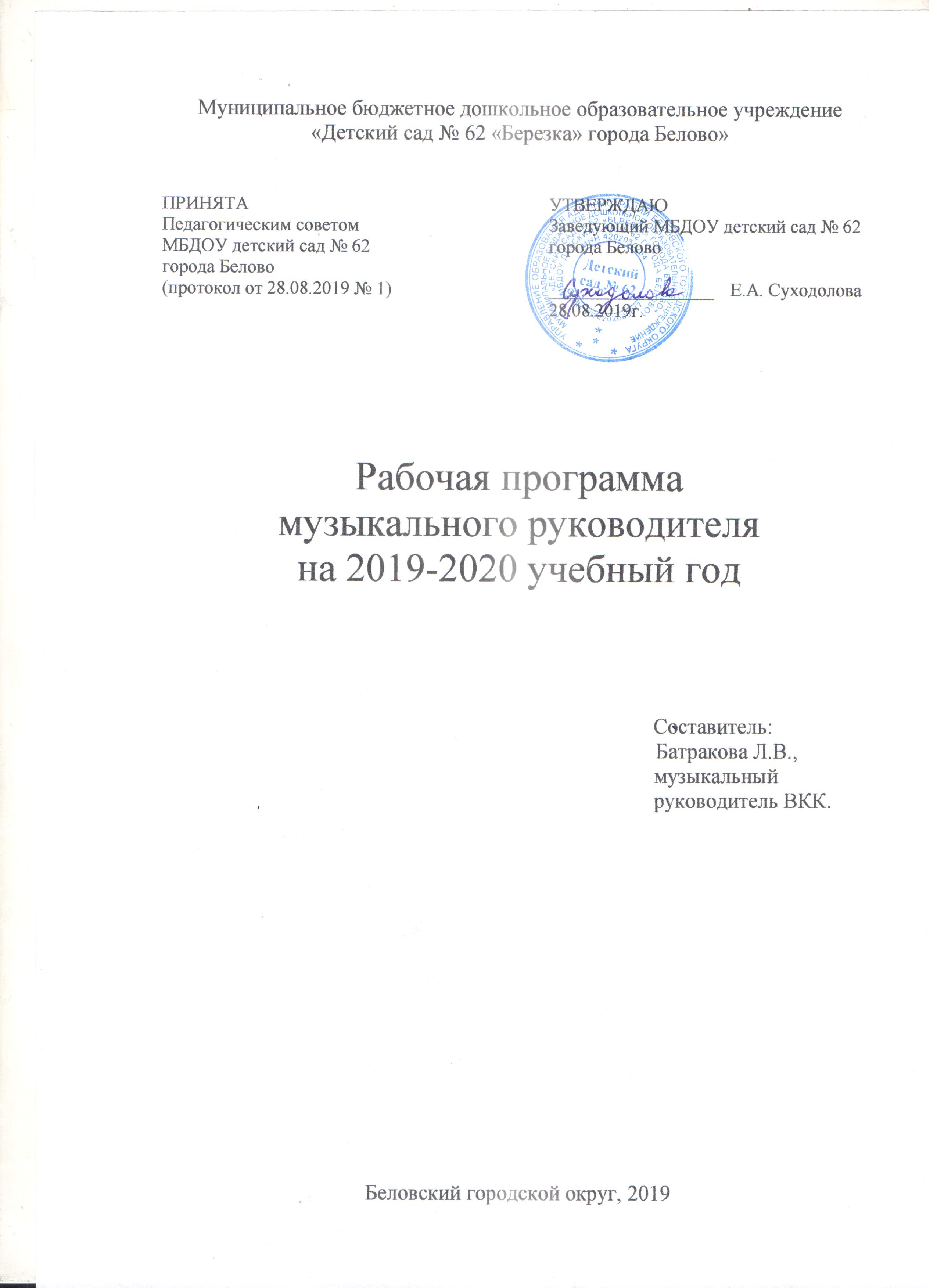 Содержание ЦЕЛЕВОЙ РАЗДЕЛ1.1. Пояснительная записка1.1.1. Цели и задачи реализации ПрограммыЦелью Рабочей  программы (далее – Программа) муниципального бюджетного дошкольного образовательного учреждения «Детский сад № 62 «Березка» города Белово далее – ДОУ) является создание благоприятных условий для полноценного проживания ребёнком дошкольного детства, формирование основ базовой культуры личности, всестороннее развитие психических и физических качеств в соответствии с возрастными и индивидуальными особенностями, подготовка ребёнка к жизни в современном обществе, формирование предпосылок к учебной деятельности, обеспечение безопасности жизнедеятельности дошкольника. Задачи реализации Программы: 1. Сохранять и укреплять физическое и психическое здоровье детей, формировать ценности здорового образа жизни.2. Обеспечивать равные возможности для полноценного развития каждого ребенка в период дошкольного детства независимо от места проживания, пола, нации, языка, социального статуса, психофизиологических и других особенностей (в том числе ограниченных возможностей здоровья); 3.Содействовать объединению обучения и воспитания в единый образовательный процесс на основе духовно-нравственных и социокультурных ценностей и принятых в обществе правил и норм поведения в интересах человека, семьи, общества. 4. Создать благоприятные условия развития детей в соответствии с их возрастными и индивидуальными особенностями и склонностями, развитие инициативы и творческих способностей на основе сотрудничества со взрослыми и сверстниками и соответствующих возрасту ребенка видам деятельности.5.  Содействовать формированию общей культуры личности детей, развитию их социальных, нравственных, эстетических, интеллектуальных, физических качеств, инициативности, самостоятельности и ответственности ребѐнка, формированию предпосылок учебной деятельности6. Создать оптимальные психолого-педагогических условий для коррекции нарушений речи детей, оказание им квалифицированной помощи в освоении Программы; 7. Обеспечить психолого-педагогическую поддержку семьи с целью повышения компетентности родителей (законных представителей) в вопросах развития, воспитания и образования, охраны и укрепления здоровья детей.8. Обеспечивать преемственность целей, задач и содержания дошкольного и начального общего образования.9. Осуществлять образование, развитие и саморазвитие дошкольника в коллективе как форме и средстве сохранения, развития и саморазвития творческого потенциала, одаренности и таланта индивидуальности.1.1.2. Принципы и подходы к формированию Программы	Программа построена на позициях гуманно-личностного отношения к ребенку и направлена на его всестороннее развитие, формирование духовных и общечеловеческих ценностей, а также способностей и интегративных качеств. В Программе отсутствуют жесткая регламентация знаний детей и предметный центризм в обучении. Реализация Программы основывается на принципах дошкольного образования:	1. Поддержка разнообразия детства. Программа рассматривает разнообразие как ценность, образовательный ресурс и предполагает использование разнообразия для обогащения образовательного процесса. ДОУ выстраивает образовательную деятельность с учетом региональной специфики, социокультурной ситуации развития каждого ребенка, его возрастных и индивидуальных особенностей, ценностей, мнений и способов их выражения. 	2. Сохранение уникальности и самоценности детства как важного этапа в общем развитии человека. Этот принцип подразумевает полноценное проживание ребенком всех этапов детства (младенческого, раннего и дошкольного детства), обогащение (амплификацию) детского развития. 	3. Позитивная социализация ребенка предполагает, что освоение ребенком культурных норм, средств и способов деятельности, культурных образцов поведения и общения с другими людьми, приобщение к традициям семьи, общества, государства происходят в процессе сотрудничества с взрослыми и другими детьми, направленного на создание предпосылок к полноценной деятельности ребенка в изменяющемся мире. 	4. Личностно-развивающий и гуманистический характер взаимодействия взрослых (родителей (законных представителей), педагогических и иных работников ДОУ) и детей. Такой тип взаимодействия предполагает ценностную ориентацию на достоинство каждого участника взаимодействия, уважение и безусловное принятие личности ребенка, доброжелательность, внимание к ребенку, его состоянию, настроению, потребностям, интересам. 	5. Содействие и сотрудничество детей и взрослых, признание ребенка полноценным участником (субъектом) образовательных отношений. Этот принцип предполагает активное участие всех субъектов образовательных отношений – как детей, так и взрослых – в реализации программы, диалогический характер коммуникации между всеми участниками образовательных отношений. 	6. Сотрудничество ДОУ с семьей. Программа предполагает разнообразные формы сотрудничества с семьей, как в содержательном, так и в организационном планах. 	7. Индивидуализация дошкольного образования предполагает такое построение образовательной деятельности, которое открывает возможности для индивидуализации образовательного процесса, появления индивидуальной траектории развития каждого ребенка с характерными для данного ребенка спецификой и скоростью, учитывающей его интересы, мотивы, способности и возрастно-психологические особенности. При этом сам ребенок становится активным в выборе содержания своего образования, разных форм активности. 	8. Возрастная адекватность образования. Этот принцип предполагает подбор педагогом содержания и методов дошкольного образования в соответствии с возрастными особенностями детей. 	9. Развивающее вариативное образование. Этот принцип предполагает, что образовательное содержание предлагается ребенку через разные виды деятельности с учетом его актуальных и потенциальных возможностей усвоения этого содержания и совершения им тех или иных действий, с учетом его интересов, мотивов и способностей. 	10. Полнота содержания и интеграция отдельных образовательных областей. Программа предполагает всестороннее социально- коммуникативное, познавательное, речевое, художественно-эстетическое и физическое развитие детей посредством различных видов детской активности. Деление Программы на образовательные области не означает, что каждая образовательная область осваивается ребенком по отдельности, в форме изолированных занятий по модели школьных предметов. Между отдельными разделами Программы существуют многообразные взаимосвязи: познавательное развитие тесно связано с речевым и социально-коммуникативным, художественно-эстетическое – с познавательным и речевым и т.п. Содержание образовательной деятельности в одной конкретной области тесно связано с другими областями. Такая организация образовательного процесса соответствует особенностям развития детей раннего и дошкольного возраста.	11. Учет закономерностейи последовательности формирования различных форм и функций речи в онтогенезе.	12. Принцип формирования речевых навыков в условиях естественного речевого  общения.Подходы к формированию основной образовательной программы дошкольного образования следующие: 1. Системный подход.  Относительно самостоятельные компоненты рассматриваются как совокупность взаимосвязанных компонентов: цели образования, субъекты педагогического процесса: педагог и воспитанник, содержание образования, методы, формы, средства педагогического процесса. 2. Личностно-ориентированный подход. Личность как цель, субъект, результат и главный критерий эффективности педагогического процесса. Задача воспитателя: создание условий для саморазвития задатков и творческого потенциала личности.3. Деятельностный подход. Сущность: деятельность – основа, средство и условие развития личности, это целесообразное преобразование модели окружающей действительности. Задачи воспитателя: выбор и организация деятельности ребенка с позиции субъекта познания труда и общения (активность самого). 4. Индивидуальный подход – учет индивидуальных особенностей каждого ребенка. Задачи воспитателя: индивидуальный подход необходим каждому ребенку, как «трудному», так и благополучному, т.к. помогает ему осознать свою индивидуальность, научиться управлять своим поведением, эмоциями, адекватно оценивать собственные сильные и слабые стороны. 5. Аксиологический (ценностный) подход предусматривает организацию воспитания на основе определенных ценностей, которые, с одной стороны, становятся целью и результатом воспитания, а с другой – его средством.6. Компетентностный подходосновным результатом образовательной деятельности становится формирование основ компетентностей как постоянно развивающейся способности воспитанников самостоятельно действовать при решении актуальных проблем, т.е. быть готовым: решать проблемы в сфере учебной деятельности; объяснять явления действительности, их сущность, причины, ориентироваться в проблемах современной жизни; решать проблемы, связанные с реализацией определённых социальных ролей.7. Культурологический подход – методологическое основание процесса воспитания, предусматривающее опору в обучении и воспитании на национальные традиции народа, его культуру, национальные и этнические особенности.         8. Дифференцированный подход осуществляется в логопедической работе на основе учета  этиологии, механизмов, симптоматики нарушения, структуры речевого дефекта, возрастных и индивидуальных особенностей ребенка.	9. Комплексный  (клинико-физиологический, психолого-педагогический) подход к диагностике и коррекционной помощи детям с нарушением речи.1.1.3. Значимые  для разработки и реализации Программы  характеристикиОсобенности развития, воспитания и обучения детей раннего возрастаПервая группа раннего возраста (от 1 года до 2 лет)На втором году жизни развивается самостоятельность детей, формируется предметно-игровая деятельность, появляются элементы сюжетной игры. Общение с взрослым носит ситуативно-деловой характер, затем характер делового сотрудничества. Совершенствуются восприятие, речь, наглядно-действенное мышление, чувственное познание действительности. Ежемесячная прибавка в весе составляет 200–250 г, а в росте — 1 см. Продолжается совершенствование строения и функций внутренних органов, костной, мышечной и центральной нервной системы. Повышается работоспособность нервных клеток. Длительность каждого периода активного бодрствования у детей до полутора лет составляет 3–4 часа, у детей двух лет — 4–5,5 часа. На развитие основных движений ребенка частично влияют пропорции его тела: короткие ноги, длинное туловище, большая голова. Малыш до полутора лет часто падает при ходьбе, не всегда может вовремя остановиться, обойти препятствие. Несовершенна и осанка. Вследствие недостаточного развития мышечной системы ребенку трудно долго выполнять однотипные движения, например, ходить с мамой «только за ручку». Для детей второго года жизни характерна высокая двигательная активность. Постепенно совершенствуется ходьба. Дети учатся свободно передвигаться на прогулке: они взбираются на бугорки, ходят по траве, перешагивают через небольшие препятствия, например, палку, лежащую на земле. Исчезает шаркающая походка. В подвижных играх и на музыкальных занятиях дети выполняют боковые шаги, медленно кружатся на месте. В начале второго года дети много и охотно лазают: взбираются на горку, на диванчики, а позже (приставным шагом) и на шведскую стенку, а также перелезают через бревно, подлезают под скамейку, пролезают через обруч. После полутора лет у малышей кроме основных развиваются и подражательные движения (мишке, зайчику). В простых подвижных играх и плясках дети привыкают координировать свои движения и действия друг с другом (при участии не более 8–10 человек). В разных видах деятельности обогащается сенсорный опыт. В процессе знакомства с предметами ребенок слышит названия форм (кубик, кирпичик, шарик, «крыша» — призма), одновременно воспринимая их (гладит предмет, обводит пальцем по контуру, стучит, бросает и т. п.) и уточняя физические качества. При этом происходит и ознакомление с основными фигурами (квадрат, четырехугольник, круг, треугольник). С помощью взрослого ребенок упражняется в установлении сходства и различий между предметами, имеющими одинаковые названия (большой красный мяч — маленький синий мяч, большой белый мишка — маленький черный мишка и т. д.). При обучении и правильном подборе игрового материала дети осваивают действия с разнообразными игрушками: разборными (пирамиды, матрешки и др.), строительным материалом и сюжетными игрушками (куклы с атрибутами к ним, мишки). Эти действия ребенок воспроизводит по подражанию после показа взрослого. Постепенно из отдельных действий складываются «цепочки», и малыш учится доводить предметные действия до результата: заполняет колечками всю пирамиду, подбирая их по цвету и размеру, из строительного материала возводит по образцу, а затем по памяти забор, паровозик, башенку и другие несложные постройки. Значительные перемены происходят и в действиях с сюжетными игрушками. Дети начинают переносить разученное действие с одной игрушкой (кукла) на другие (мишки, зайки); они активно ищут предмет, необходимый для завершения действия (одеяло, чтобы уложить куклу спать, мисочку, чтобы накормить мишку). Воспроизводя подряд 2–3 действия, они сначала не ориентируются на то, как это бывает в жизни: спящую куклу, например, вдруг начинают катать на машинке. К концу второго года жизни в игровых действиях детей уже отражается привычная им жизненная последовательность: погуляв с куклой, кормят ее и укладывают спать. Бытовые действия с сюжетными игрушками дети воспроизводят на протяжении всего периода дошкольного детства. Но при этом дети 3–5 лет и старше устраивают из каждого действия «многозвеньевой ритуал». Перед едой кукле вымоют руки, завяжут салфетку, проверят, не горяча ли каша, кормить будут ложкой, а пить дадут из чашки. Всего этого на втором году жизни нет. Ребенок просто подносит миску ко рту куклы. Аналогично он поступает и в других ситуациях. Этими особенностями объясняется простота подбора сюжетных игрушек и атрибутов к ним. На втором году жизни из отдельных действий складываются элементы деятельности, свойственной дошкольному детству: предметная с характерным для нее сенсорным уклоном, конструктивная и сюжетная игра. В предметной деятельности появляются соотносящие и орудийные действия. Успехи в развитии предметно-игровой деятельности сочетаются с ее неустойчивостью. Имея возможность приблизиться к любому предмету, попавшему в поле зрения, ребенок бросает то, что держит в руках, и устремляется к нему. Постепенно он с помощью взрослого учится доводить начатое до конца, добиваясь результата. Второй год жизни — период интенсивного формирования речи. Связи между предметом, действием и словами, их обозначающими, формируются в 6– 10 раз быстрее, чем в конце первого года жизни. Дети усваивают названия предметов, действий, обозначения некоторых качеств и состояний. Благодаря этому можно организовать деятельность и поведение малышей, формировать и совершенствовать восприятие, в том числе составляющие основу сенсорного воспитания. В процессе разнообразной деятельности с взрослыми дети усваивают, что одно и то же действие может относиться к разным предметам: «надень шапку, надень колечки на пирамидку» и т. д. Важным приобретением речи и мышления является формирующаяся на втором году жизни способность обобщения. Слово в сознании ребенка начинает ассоциироваться не с одним предметом, а обозначать все предметы, относящиеся к этой группе, несмотря на различия по цвету, размеру и даже внешнему виду (кукла большая и маленькая, голышом и одетая, кукла-мальчик и кукла-девочка). Способность обобщения позволяет детям узнавать предметы, изображенные на картинке, в то время как в начале года на просьбу показать какой-либо предмет малыш ориентировался на случайные несущественные признаки. Так, словом «кх» он мог обозначать и кошку, и меховой воротник. Малыш привыкает к тому, что между предметами существуют разные связи, а взрослые и дети действуют в разных ситуациях, поэтому ему понятны сюжетные инсценировки (показ игрушек, персонажей кукольного и настольного театра). Впечатления от таких показов, заинтересованного рассматривания сохраняются в памяти. Поэтому дети старше полутора лет способны поддерживать диалог-воспоминание с взрослым о недавних событиях или вещах, связанных с их личным опытом: «Кто гулял?» — «Что видели?» — «Собачку». — «Кого кормили зернышками?» — «Птичку». Активный словарь на протяжении года увеличивается неравномерно. К полутора годам он равен примерно 20–30 словам. После 1 года 8–10 месяцев происходит скачок, развивается активно используемый словарь. В нем много глаголов и существительных, встречаются простые прилагательные и наречия (тут, там, туда и т. д.), а также предлоги. Упрощенные слова (ту-ту, ав-ав) заменяются обычными, пусть и несовершенными в фонетическом отношении. После полутора лет ребенок чаще всего воспроизводит контур слова (разное число слогов), наполняя его звуками-заместителями, более или менее близкими по звучанию слышимому образцу. Попытки улучшить произношение, повторяя слово за взрослым, в этом возрасте не приносят успеха. Это становится возможным лишь на третьем году жизни. Ребенок в большинстве случаев после полутора лет правильно произносит губно-губные звуки (п, б, м), передние небноязычные (т, д, н), задние небноязычные (г, х). Свистящие, шипящие и сонорные звуки, а также слитные фонемы в словах, произносимых ребенком, встречаются крайне редко. Вначале произносимое ребенком слово является целым предложением. Так, слова «бах, упала» в одних случаях обозначают, что малыш уронил игрушку, в других — что он сам упал и ушибся. К полутора годам в высказываниях детей появляются двухсловные предложения, а в конце второго года обычным становится использование трех-, четырехсловных предложений. Ребенок старше полутора лет активно обращается к взрослым с вопросами. Но выражает их преимущественно интонационно: «И я куся?» — то есть «Ира кушала?» Вопросительными словами дети пользуются реже, но могут спросить: «Где платок?», «Баба куда пошла?», «Это что?». Дети учатся выполнять словесные просьбы взрослого в пределах видимой, наглядной ситуации. На втором году жизни ребенок усваивает имена взрослых и детей, с которыми общается повседневно, а также некоторые родственные отношения (мама, папа, бабушка). Он понимает элементарные человеческие чувства, обозначаемые словами «радуется», «сердится», «испугался», «жалеет». В речи появляются оценочные суждения: «плохой», «хороший», «красивый». Совершенствуется самостоятельность детей в предметно-игровой деятельности и самообслуживании. Малыш постепенно овладевает умением самостоятельно есть любую пищу, умываться и мыть руки, приобретает навыки опрятности, аккуратности. Расширяется ориентировка в ближайшем окружении. Знание того, как называются части помещения группы (мебель, одежда, посуда), помогает ребенку выполнять несложные (состоящие из одного, а к концу года из 2–3 действий) поручения взрослых. Постепенно он привыкает соблюдать элементарные правила поведения, обозначаемые словами «можно», «нельзя», «нужно». Общение с взрослым носит деловой, объектно-направленный характер. На втором году закрепляется и углубляется деловое сотрудничество с взрослым, потребность общения с ним по самым разным поводам. При этом к двум годам дети постепенно переходят от языка жестов, мимики, выразительных звукосочетаний к выражению просьб, желаний, предложений с помощью слов и коротких фраз. Так речь становится основным средством общения с взрослым, хотя в этом возрасте ребенок охотно говорит только с близкими, хорошо знакомыми ему людьми. На втором году жизни между детьми сохраняется и развивается тип эмоционального взаимообщения. Они самостоятельно играют друг с другом (по двое-трое) в разученные ранее при помощи взрослого игры («Прятки», «Догонялки»). Однако опыт взаимообщения у детей невелик, и основа его еще не сформирована. Имеет место непонимание со стороны предполагаемого партнера. Ребенок может расплакаться и даже ударить жалеющего его. Он активно протестует против вмешательства в свою игру. Игрушка в руках другого ребенка гораздо интереснее для малыша, чем та, что стоит рядом. Отобрав игрушку у соседа, но, не зная, что делать дальше, малыш просто бросает ее. Воспитателю следует пресекать подобные факты, чтобы у детей не пропало желание общаться. Взаимообщение детей в течение дня возникает, как правило, в предметно- игровой деятельности и режимных процессах. Поскольку предметно-игровые действия и самообслуживание только формируются, самостоятельность, заинтересованность в их выполнении следует всячески оберегать. Детей приучают соблюдать «дисциплину расстояния», и они сначала осваивают умение играть и действовать рядом, не мешая друг другу, а затем играть вместе по 2–3 человека, вести себя в группе соответствующим образом: не лезть в тарелку соседа, подвинуться на диванчике, чтобы мог сесть еще один ребенок, не шуметь в спальне и т. д. При этом они пользуются простыми словами: «на» («возьми»), «дай», «пусти», «не хочу» и др. На фоне «охраны» деятельности каждого малыша нужно формировать совместные действия. Сначала по подсказке взрослого, а к двум годам самостоятельно дети способны помогать друг другу: принести предмет, необходимый соседу для продолжения игры (кубики, колечки для пирамидки, одеяло для куклы). Подражая маме или воспитателю, один малыш пытается «накормить, причесать» другого. Возможны несложные плясовые действия малышей парами на музыкальных занятиях. Одним из главных приобретений второго года жизни можно считать совершенствование основных движений, особенно ходьбы. Подвижность ребенка порой даже мешает ему сосредоточиться на спокойных занятиях. Наблюдается быстрое и разноплановое развитие предметно-игрового поведения, благодаря чему к концу пребывания детей во второй группе раннего возраста у них формируются компоненты всех видов деятельности, характерных для периода дошкольного детства. Происходит быстрое развитие разных сторон речи и ее функций. Хотя темп развития понимания речи окружающих по-прежнему опережает умение говорить, в конце второго года активный словарь состоит уже из 200–300 слов. С помощью речи можно организовать поведение ребенка, а речь самого малыша становится основным средством общения с взрослым. С одной стороны, возрастает самостоятельность ребенка во всех сферах жизни, с другой — он осваивает правила поведения в группе (играть рядом, не мешая другим, помогать, если это понятно и несложно). Все это является основой для развития в будущем совместной игровой деятельности.Вторая группа раннего возраста (от 2 до 3 лет)Ранний возраст — период жизни ребенка от 1 года до 3 лет. Для него характерен быстрый темп физического и психического развития, обусловленный интенсивным созреванием ряда органов и систем, в особенности нервной системы, совершенствованием их функций в результате созревания, а также взаимодействия организма с окружающей средой при определяющем влиянии условий жизни и воспитания. Биологические факторы развития при этом составляют физиологическую основу раннего обучения и воспитания. Необходимость воспитания детей со дня рождения, основные задачи и методы воспитания определяются типологическими особенностями развития функций центральной нервной системы детей раннего возраста, а также социальными целями. К ним относятся следующие особенности: - относительная малая роль врожденных форм поведения, их решающее значение в воспитании; - медленное нарастание функциональной работоспособности  нервной системы, выражающееся в увеличении продолжительностиотдельных периодов бодрствования ребенка при соответствующих изменениях его сна; - раннее развитие анализаторов и совершенно своеобразный тип развития движений ребенка; - развитие специфической человеческой второй сигнальной системы (речи). В возрасте 2-3 лет у ребенка происходит овладение предметом как орудием, а так же освоение функции замещения предмета (от 2 до 3 лет). А именно: - совершенствование навыков мелкой моторики рук и пальцев, координации «рука – глаз»; - выстраивание сериационных рядов предметов по принципу чередования, убывания или возрастания признака и др.; - узнавание и называние некоторых трудовых действий взрослого и соотнесение их с предметными и орудийными действиями; - использование предметов-орудий в играх-занятиях с взрослыми, например сачков для выуживания из емкостей с водой плавающих игрушек и др., и в самостоятельной деятельности в ходе решения практических задач; - нахождение одинаковых предметов и формирование ориентировки на цвет, форму, величину; - использование предметов-заместителей. На третьем году жизни дети становятся самостоятельнее. Продолжают развиваться предметная деятельность, деловое сотрудничество ребенка и взрослого; совершенствуются восприятие, речь, начальные формы произвольного поведения, игры, наглядно-действенное мышление, в конце года появляются основы наглядно-образного мышления.Развитие предметной деятельности связано с усвоением культурных способов действия с различными предметами. Совершенствуются соотносящие и орудийные действия. Умение выполнять орудийные действия развивает произвольность, преобразуя натуральные формы активности в культурные на основе предлагаемой взрослыми модели, которая выступает в качестве не только объекта для подражания, но и образца, регулирующего собственную активность ребенка.В ходе совместной с взрослыми предметной деятельности продолжает развиваться понимание речи. Слово отделяется от ситуации и приобретает самостоятельное значение. Дети продолжают осваивать названия окружающих предметов, учатся выполнять словесные просьбы взрослых, ориентируясь в пределах ближайшего окружения.Количество понимаемых слов значительно возрастает. Совершенствуется регуляция поведения в результате обращения взрослых к ребенку, который начинает понимать не только инструкцию, но и рассказ взрослых.Интенсивно развивается активная речь детей. К трем годам они осваивают основные грамматические структуры, пытаются строить сложные и сложноподчиненные предложения, в разговоре с взрослым используют практически все части речи. Активный словарь достигает примерно 1500–2500 слов.К концу третьего года жизни речь становится средством общения ребенка со сверстниками. В этом возрасте у детей формируются новые виды деятельности: игра, рисование, конструирование.Игра носит процессуальный характер, главное в ней – действия, которые совершаются с игровыми предметами, приближенными к реальности. В середине третьего года жизниребенок широко использует действия с предметами-заместителями.Появление собственно изобразительной деятельности обусловлено тем, что ребенок уже способен сформулировать намерение изобразить какой-либо предмет. Типичным является изображение человека в виде «головонога» - окружности и отходящих от нее линий.На третьем году жизни совершенствуются зрительные и слуховые ориентировки, что позволяет детям безошибочно выполнять ряд заданий: осуществлять выбор из 2–3 предметов по форме, величине и цвету; различать мелодии; петь.Совершенствуется слуховое восприятие, прежде всего фонематический слух. К трем годам дети воспринимают все звуки родного языка, но произносят их с большими искажениями.Основной формой мышления является наглядно-действенная. Ее особенность заключается в том, что возникающие в жизни ребенка проблемные ситуации разрешаются путем реального действия с предметами.К концу третьего года жизни у детей появляются зачатки наглядно-образного мышления. Ребенок в ходе предметно-игровой деятельности ставит перед собой цель, намечает план действия и т. п.Для детей этого возраста характерна неосознанность мотивов, импульсивность и зависимость чувств и желаний от ситуации. Дети легко заражаются эмоциональным состоянием сверстников. Однако в этот период начинает складываться и произвольность поведения. Она обусловлена развитием орудийных действий и речи. У детей появляются чувства гордости и стыда, начинают формироваться элементы самосознания, связанные с идентификацией с именем и полом. Ранний возраст завершается кризисом трех лет. Ребенок осознает себя как отдельного человека, отличного от взрослого. У него формируется образ Я. Кризис часто сопровождается рядом отрицательных проявлений: негативизмом, упрямством, нарушением общения с взрослым и др. Кризис может продолжаться от нескольких месяцев до двух лет. Особенности развития, воспитания и обучения детей дошкольного возрастаДошкольный возраст – период развития ребенка от 3 до 7 лет. Особенностью социальной ситуации развития ребенка в этот период является сочетание тенденций к его социализации и индивидуализации в процессе формирования отношения к себе и окружающим, освоения основных векторов человеческих взаимоотношений и общественно выработанных способов деятельности в игре и продуктивных видах деятельности. Основным механизмом формирования данных взаимоотношений выступают внеситуативные формы общения не только с взрослыми, но и со сверстниками. Взрослый выполняет функцию соорганизатора детской деятельности, партнера, советника и эксперта, а детский коллектив – функции формирования общественного мнения, психолого-педагогической поддержки или конкуренции. Совмещение данных функций с развитием образа себя как реального, так и потенциального возможно в ходе детской игры. В процессе игры у ребенка формируются основные личностные новообразования дошкольника, происходит социальное опосредование процесса развития его психических процессов и способностей. При этом сама игра тоже развивается как деятельность. Младшая группа (от 3 до 4 лет)	В возрасте 3–4 лет ребенок постепенно выходит за пределы семейного круга. Его общение становится внеситуативным. Взрослый становится для ребенка не только членом семьи, но и носителем определенной общественной функции. Желание ребенка выполнять такую же функцию приводит к противоречию с его реальными возможностями. Это противоречие разрешается через развитие игры, которая становится ведущим видом деятельности в дошкольном возрасте.Главной особенностью игры является ее условность: выполнение одних действий с одними предметами предполагает их отнесенность к другим действиям с другими предметами. Основным содержанием игры младших дошкольников являются действия с игрушками и предметами-заместителями. Продолжительность игры небольшая. Младшие дошкольники ограничиваются игрой с одной-двумя ролями и простыми, неразвернутыми сюжетами. Игры с правилами в этом возрасте только начинают формироваться.Изобразительная деятельность ребенка зависит от его представлений о предмете. В этом возрасте они только начинают формироваться. Графические образы бедны. У одних детей в изображениях отсутствуют детали, у других рисунки могут быть более детализированы. Дети уже могут использовать цвет.Большое значение для развития мелкой моторики имеет лепка. Младшие дошкольники способны под руководством взрослого вылепить простые предметы.Известно, что аппликация оказывает положительное влияние на развитие восприятия. В этом возрасте детям доступны простейшие виды аппликации.Конструктивная деятельность в младшем дошкольном возрасте ограничена возведением несложных построек по образцу и по замыслу.В младшем дошкольном возрасте развивается перцептивная деятельность. Дети от использования предэталонов — индивидуальных единиц восприятия, переходят к сенсорным эталонам — культурно-выработанным средствам восприятия. К концу младшего дошкольного возраста дети могут воспринимать до 5 и более форм предметов и до 7 и более цветов, способны дифференцировать предметы по величине, ориентироваться в пространстве группы детского сада, а при определенной организации образовательного процесса — и в помещении всего дошкольного учреждения.Развиваются память и внимание. По просьбе взрослого дети могут запомнить 3–4 слова и 5–6 названий предметов. К концу младшего дошкольного возраста они способны запомнить значительные отрывки из любимых произведений.Продолжает развиваться наглядно-действенное мышление. При этом преобразования ситуаций в ряде случаев осуществляются на основе целенаправленных проб с учетом желаемого результата. Дошкольники способны установить некоторые скрытые связи и отношения между предметами.В младшем дошкольном возрасте начинает развиваться воображение, которое особенно наглядно проявляется в игре, когда одни объекты выступают в качестве заместителей других.Взаимоотношения детей обусловлены нормами и правилами. В результате целенаправленного воздействия они могут усвоить относительно большое количество норм, которые выступают основанием для оценки собственных действий и действий других детей.Взаимоотношения детей ярко проявляются в игровой деятельности. Они скорееиграют рядом, чем активно вступают во взаимодействие. Однако уже в этом возрасте могут наблюдатьсяустойчивые избирательные взаимоотношения. Конфликты между детьми возникают преимущественно по поводу игрушек. Положение ребенка в группе сверстников во многом определяется мнением воспитателя.В младшем дошкольном возрасте можно наблюдать соподчинение мотивов поведения в относительно простых ситуациях. Сознательное управление поведением только начинает складываться; во многом поведение ребенка еще ситуативно. Вместе с тем можно наблюдать и случаи ограничения собственных побуждений самим ребенком, сопровождаемые словесными указаниями. Начинает развиваться самооценка, при этом дети в значительной мере ориентируются на оценку воспитателя. Продолжает развиваться также их половая идентификация, что проявляется в характере выбираемых игрушек и сюжетов.Средняя группа (от 4 до 5 лет) В игровой деятельности детей среднего дошкольного возраста появляются ролевые взаимодействия. Они указывают на то, что дошкольники начинают отделять себя от принятой роли. В процессе игры роли могут меняться. Игровые действия начинают выполняться ради смысла игры. Происходит разделение игровых и реальных взаимодействий детей.Значительное развитие получает изобразительная деятельность. Рисунок становится предметным и детализированным. Графическое изображение человека характеризуется наличием туловища, глаз, рта, носа, волос, иногда одежды и ее деталей. Совершенствуется техническая сторона изобразительной деятельности. Дети могут рисовать основные геометрические фигуры, вырезать ножницами, наклеивать изображения на бумагу и т. д.Усложняется конструирование. Постройки могут включать 5–6 деталей. Формируются навыки конструирования по собственному замыслу, а также планирование последовательности действий.Двигательная сфера ребенка характеризуется позитивными изменениями мелкой и крупной моторики. Развиваются ловкость, координация движений. Дети в этом возрасте лучше, чем младшие дошкольники, удерживают равновесие, перешагивают через небольшие преграды. Усложняются игры с мячом.К концу среднего дошкольного возраста восприятие детей становится более развитым. Они оказываются способными назвать форму, на которую похож тот или иной предмет. Могут вычленять в сложных объектах простые формы и из простых форм воссоздавать сложные объекты. Дети способны упорядочить группы предметов по сенсорному признаку – величине, цвету; выделить такие параметры, как высота, длина и ширина. Совершенствуется ориентация в пространстве.Возрастает объем памяти. Дети запоминают до 7–8 названий предметов. Начинает   складываться   произвольное   запоминание: дети способны принять задачу на запоминание, помнят поручения взрослых, могут выучить небольшое стихотворение и т. д.Начинает развиваться образное мышление. Дети способны использовать простые схематизированные изображения для решения несложных задач. Дошкольники могут строить по схеме, решать лабиринтные задачи. Развивается предвосхищение. На основе пространственного расположения объектов дети могут сказать, что произойдет в результате их взаимодействия. Однако при этом им трудно встать на позицию другого наблюдателя и во внутреннем плане совершить мысленное преобразование образа.Для детей этого возраста особенно характерно сохранение количества, объема и величины. Продолжает развиваться воображение. Формируются такие его особенности, как оригинальность и произвольность. Дети могут самостоятельно придумать небольшую сказку на заданную тему.Увеличивается устойчивость внимания. Ребенку оказывается доступной сосредоточенная деятельность в течение 15–20 минут. Он способен удерживать в памяти при выполнении каких-либо действий несложное условие.В среднем дошкольном возрасте улучшается произношение звуков и дикция. Речь становится предметом активности детей. Они удачно имитируют голоса животных, интонационно выделяют речь тех или иных персонажей. Интерес вызывают ритмическая структура речи, рифмы.Развивается грамматическая сторона речи. Дошкольники занимаются словотворчеством на основе грамматических правил. Речь детей при взаимодействии друг с другом носит ситуативный характер, а при общении с взрослым становится внеситуативной.Изменяется содержание общения ребенка и взрослого. Оно выходит за пределы конкретной ситуации, в которой оказывается ребенок. Ведущим становится познавательный мотив. Информация, которую ребенок получает в процессе общения, может быть сложной и трудной для понимания, но она вызывает у него интерес.У детей формируется потребность в уважении со стороны взрослого, для них оказывается чрезвычайно важной его похвала. Это приводит к их повышенной обидчивости на замечания. Взаимоотношения со сверстниками характеризуются избирательностью, которая выражается в предпочтении одних детей другим. Появляются постоянные партнеры по играм. В группах начинают выделяться лидеры. Появляются конкурентность, соревновательность.Основные достижения возраста связаны с развитием игровой деятельности: появлением ролевых и реальных взаимодействий; с развитием изобразительной деятельности; конструированием по замыслу; планированием; совершенствованием восприятия, развитием образного мышления и воображения; эгоцентричностью познавательной позиции; развитием памяти, внимания, речи, познавательной мотивации; формированием потребности в уважении со стороны взрослого, появлением обидчивости, конкурентности, соревновательности со сверстниками; дальнейшим развитием образа Я ребенка, его детализацией.Старшая группа (от 5 до 6 лет)Дети шестого года жизни уже могут распределять роли до начала игры и строить свое поведение, придерживаясь роли. Игровое взаимодействие сопровождается речью, соответствующей и по содержанию, и интонационно взятой роли. Речь, сопровождающая реальные отношения детей, отличается от ролевой речи. Дети начинают осваивать социальные отношения и понимать подчиненность позиций в различных видах деятельности взрослых, одни роли становятся для них более привлекательными, чем другие. При распределении ролей могут возникать конфликты, связанные с субординациейролевого поведения. Наблюдается организация игрового пространства, в котором выделяются смысловой «центр» и «периферия». Развивается изобразительная деятельность детей. В течение года дети способны создать до двух тысяч рисунков. Рисунки могут быть самыми разными по содержанию. Обычно рисунки представляют собой схематичные изображения различных объектов, но могут отличаться оригинальностью композиционного решения, передавать статичные и динамичные отношения. Рисунки приобретают сюжетный характер; достаточно часто встречаются многократно повторяющиеся сюжеты с небольшими или, напротив, существенными изменениями. Изображение человека становится более детализированным и пропорциональным. По рисунку можно судить о половой принадлежности и эмоциональном состоянии изображенного человека.Конструирование характеризуется умением анализировать условия, в которых протекает эта деятельность. Дети используют и называют различные детали деревянного конструктора. Могут заменить детали постройки в зависимости от имеющегося материала. Овладевают обобщенным способом обследования образца.Дети способны выделять основные части предполагаемой постройки. Конструктивная деятельность может осуществляться на основе схемы, по замыслу и по условиям. Появляется конструирование в ходе совместной деятельности.Дети могут конструировать из бумаги, складывая ее в несколько раз (два, четыре, шесть сгибаний); из природного материала. Они осваивают два способа конструирования: 1) от природного материала к художественному образу (ребенок «достраивает» природный материал до целостного образа, дополняя его различными деталями); 2) от художественного образа к природному материалу (ребенок подбирает необходимый материал, для того чтобы воплотить образ).Продолжает совершенствоваться восприятие цвета, формы и величины, строения предметов; систематизируются представления детей. Они называют не только основные цвета и их оттенки, но и промежуточные цветовые оттенки; форму прямоугольников, овалов, треугольников. Воспринимают величину объектов, легко выстраивают в ряд – по возрастанию или убыванию – до 10 различных предметов.В старшем дошкольном возрасте продолжает развиваться образное мышление. Дети способны не только решить задачу в наглядном плане, но и совершить преобразования объекта, указать, в какой последовательности объекты вступят во взаимодействие и т. д. Кроме того, продолжают совершенствоваться обобщения, что является основой словесно-логического мышления. В дошкольном возрасте у детей еще отсутствуют представления о классах объектов. Дети группируют объекты по признакам, которые могут изменяться, однако начинают формироваться операции логического сложения и умножения классов. Так, например, старшие дошкольники при группировке объектов могут учитывать два признака: цвет и форму (материал) и т. д.Как показали исследования отечественных психологов, дети старшего дошкольного возраста способны рассуждать и давать адекватные причинные объяснения, если анализируемые отношения не выходят за пределы их наглядного опыта.Развитие воображения в этом возрасте позволяет детям сочинять достаточно оригинальные и последовательно разворачивающиеся истории. Воображение будет активно развиваться лишь при условии проведения специальной работы по его активизации.Продолжают развиваться устойчивость, распределение, переключаемость внимания. Наблюдается переход от непроизвольного к произвольному вниманию.Продолжает совершенствоваться речь, в том числе ее звуковая сторона. Дети могут правильно воспроизводить шипящие, свистящие и сонорные звуки. Развиваются фонематический слух, интонационная выразительность речи при чтении стихов в сюжетно-ролевой игре и в повседневной жизни.Дети активно занимаются словотворчеством. Богаче становится лексика, развивается грамматический строй речи. Дети используют практически все части речи, активно используются синонимы и антонимы.Развивается связная речь. Дети могут пересказывать, рассказывать по картинке, передавая не только главное, но и детали.Достижения этого возраста характеризуются распределением ролей в игровой деятельности; структурированием игрового пространства; дальнейшим развитиемизобразительной деятельности, отличающейся высокой продуктивностью; применением в конструировании обобщенного способа обследования образца; усвоением обобщенных способов изображения предметов одинаковой формы.Восприятие в этом возрасте характеризуется анализом сложных форм объектов; развитие мышления сопровождается освоением мыслительных средств (схематизированные представления, комплексные представления, представления о цикличности изменений); развиваются умение обобщать, причинное мышление, воображение, произвольное внимание, речь, образ Я.Подготовительная к школе группа (от 6 до 7 лет)В сюжетно-ролевых играх дети подготовительной к школе группы начинают осваивать сложные взаимодействия людей, отражающие характерные значимые жизненные ситуации, например, свадьбу, рождение ребенка, болезнь, трудоустройство и т. д.Игровые действия детей становятся более сложными, обретают особый смысл, который не всегда открывается взрослому. Игровое пространство усложняется. В нем может быть несколько центров, каждый из которых поддерживает свою сюжетную линию. Образы из окружающей жизни и литературных произведений, передаваемые детьми в изобразительной деятельности, становятся сложнее. Рисунки приобретают более детализированный характер, обогащается их цветовая гамма. Более явными становятся различия между рисунками мальчиков и девочек. Мальчики охотно изображают технику, космос, военные действия и т. п. Девочки обычно рисуют женские образы: принцесс, балерин, моделей и т. д. Часто встречаются и бытовые сюжеты: мама и дочка, комната и т. д. Изображение человека становится еще более детализированным и пропорциональным. Появляются пальцы на руках, глаза, рот, нос, брови, подбородок. Одежда может быть украшена различными деталями.К подготовительной к школе группе дети в значительной степени осваивают конструирование изстроительного материала. Они свободно владеют обобщенными способами анализа, как изображений, так и построек; не только анализируют основные конструктивные особенности различных деталей, но и определяют их форму на основе сходства со знакомыми им объемными предметами. Свободные постройки становятся симметричными и пропорциональными, их строительство осуществляется на основе зрительной ориентировки. В этом возрасте дети уже могут освоить сложные формы сложения из листа асска придумывать собственные, но этому их нужно специально обучать. Данный вид деятельностине просто доступен детям – он важен для углубления их пространственных представлений.Усложняется конструирование из природного материала. Дошкольникам уже доступны целостные композиции по предварительному замыслу, которые могут передавать сложные отношения, включать фигуры людей и животных.У детей продолжает развиваться восприятие, однако они не всегда могут одновременно учитывать несколько различных признаков.Развивается образное мышление, однако воспроизведение метрических отношений затруднено. Продолжают развиваться навыки обобщения и рассуждения, но они в значительной степени ограничиваются наглядными признаками ситуации.Продолжает развиваться воображение, однако часто приходится констатировать снижение развития воображения в этом возрасте в сравнении со старшей группой. Это можно объяснить различными влияниями, в том числе и средств массовой информации, приводящими к стереотипности детских образов.Продолжает развиваться внимание дошкольников, оно становится произвольным. В некоторых видах деятельности время произвольного сосредоточения достигает 30 минут.У дошкольников продолжает развиваться речь: ее звуковая сторона, грамматический строй, лексика. Развивается связная речь. В высказываниях детей отражаются как расширяющийся словарь, так и характер обобщений, формирующихся в этом возрасте. Дети начинают активно употреблять обобщающие существительные, синонимы, антонимы, прилагательные и т. д.В результате правильно организованной образовательной работы у детей развиваются диалогическая и некоторые виды монологической речи.В подготовительной к школе группе завершается дошкольный возраст. Его основные достижения связаны с освоением мира вещей как предметов человеческой культуры; освоением форм позитивного общения с людьми; развитием половой идентификации, формированием позиции школьника. К концу дошкольного возраста ребенок обладает высоким уровнем познавательного и личностного развития, что позволяет ему в дальнейшем успешно учиться в школе.1.2. Планируемые результаты как ориентиры освоения  воспитанниками Программы  Целевые ориентиры в раннем возрастеРебенок интересуется окружающими предметами и активно действует ними; эмоционально вовлечен в действия с игрушками и другими предметами, стремится проявлять настойчивость в достижении результата своих действий.Использует специфические, культурно фиксированные предметные действия, знает назначение бытовых предметов (ложки, расчески, карандаша и пр.) и умеет пользоваться ими. Владеет простейшими навыками самообслуживания; стремится проявлять самостоятельность в бытовом и игровом поведении; проявляет навыки опрятности.Проявляет отрицательное отношение к грубости, жадности.Соблюдает правила элементарной вежливости (самостоятельно или по напоминанию говорит «спасибо», «здравствуйте», «до свидания», «спокойной ночи» (в семье, в группе)); имеет первичные представления об элементарных правилах поведения в детском саду, дома, на улице и старается соблюдать их.  Владеет активной речью, включенной в общение; может обращаться с вопросами и просьбами, понимает речь взрослых; знает названия окружающих предметов и игрушек. Речь становится полноценным средством общения с другими детьми.Стремится к общению с взрослыми и активно подражает им в движениях и действиях; появляются игры, в которых ребенок воспроизводит действия взрослого. Эмоционально откликается на игру, предложенную взрослым, принимает игровую задачу.Проявляет интерес к сверстникам; наблюдает за их действиями и подражает им. Умеет играть рядом со сверстниками, не мешая им. Проявляет интерес к совместным играм небольшими группами.Проявляет интерес к окружающему миру природы, с интересом участвует в сезонных наблюдениях.Проявляет интерес к стихам, песням и сказкам, рассматриванию картинок, стремится двигаться под музыку; эмоционально откликается на различные произведения культуры и искусства.С пониманием следит за действиями героев кукольного театра; проявляет желание участвовать в театрализованных и сюжетно-ролевых играх.Проявляет интерес к продуктивной деятельности (рисование, лепка, конструирование, аппликация).У ребенка развита крупная моторика, он стремится осваивать различные виды движений (бег, лазанье, перешагивание и пр.). С интересом участвует в подвижных играх с простым содержанием, несложными движениями. Целевые ориентиры на этапе завершения дошкольного образованияРебенок овладевает основными культурными средствами, способами деятельности, проявляет инициативу и самостоятельность в разных видах деятельности – игре, общении, познавательно-исследовательской деятельности, конструировании и др.; способен выбирать себе род занятий, участников по совместной деятельности. Ребенок обладает установкой положительного отношения к миру, к разным видам труда, другим людям и самому себе, обладает чувством собственного достоинства; активно взаимодействует со сверстниками и взрослыми, участвует в совместных играх. Способен договариваться, учитывать интересы и чувства других, сопереживать неудачам и радоваться успехам других, адекватно проявляет свои чувства, в том числе чувство веры в себя, старается разрешать конфликты. Умеет выражать и отстаивать свою позицию по разным вопросам.Способен сотрудничать и выполнять как лидерские, так и исполнительские функции в совместной деятельности.Понимает, что все люди равны вне зависимости от их социального происхождения, этнической принадлежности, религиозных и других верований, их физических и психических особенностей.Проявляет эмпатию по отношению к другим людям, готовность прийти на помощь тем, кто в этом нуждается.Проявляет умение слышать других и стремление быть понятым другими. Ребенок обладает развитым воображением, которое реализуется в разных видах деятельности, и прежде всего в игре; владеет разными формами и видами игры, различает условную и реальную ситуации; умеет подчиняться разным правилам и социальным нормам. Умеет распознавать различные ситуации и адекватно их оценивать.Ребенок достаточно хорошо владеет устной речью, может выражать свои мысли и желания, использовать речь для выражения своих мыслей, чувств и желаний, построения речевого высказывания в ситуации общения, выделять звуки в словах, у ребенка складываются предпосылки грамотности.У ребенка развита крупная и мелкая моторика; он подвижен, вынослив, владеет основными движениями, может контролировать свои движения и управлять ими.Ребенок способен к волевым усилиям, может следовать социальным нормам поведения и правилам в разных видах деятельности, во взаимоотношениях с взрослыми и сверстниками, может соблюдать правила безопасного поведения и навыки личной гигиены. Проявляет ответственность за начатое дело.Ребенок проявляет любознательность, задает вопросы взрослым и сверстникам, интересуется причинно-следственными связями, пытается самостоятельно придумывать объяснения явлениям природы и поступкам людей; склонен наблюдать, экспериментировать. Обладает начальными знаниями о себе, о природном и социальном мире, в котором он живет; знаком с произведениями детской литературы, обладает элементарными представлениями из области живой природы, естествознания, математики, истории и т. п.; способен к принятию собственных решений, опираясь на свои знания и умения в различных видах деятельности. Открыт новому, то есть проявляет стремления к получению знаний, положительной мотивации к дальнейшему обучению в школе, институте.Проявляет уважение к жизни (в различных ее формах) и заботу об окружающей среде. Эмоционально отзывается на красоту окружающего мира, произведения народного и профессионального искусства (музыку, танцы, театральную деятельность, изобразительную деятельность и т. д.).Проявляет патриотические чувства, ощущает гордость за свою страну, ее достижения, имеет представление о ее географическом разнообразии, многонациональности, важнейших исторических событиях.Имеет первичные представления о себе, семье, традиционных семейных ценностях, включая традиционные гендерные ориентации, проявляет уважение к своему и противоположному полу.Соблюдает элементарные общепринятые нормы, имеет первичные ценностные представления о том, «что такое хорошо и что такое плохо», стремится поступать хорошо; проявляет уважение к старшим и заботу о младших.Имеет начальные представления о здоровом образе жизни. Воспринимает здоровый образ жизни как ценность.Целевые ориентиры Программы выступают основаниями преемственности дошкольного и начального общего образования. При соблюдении требований к условиям реализации Программы настоящие целевые ориентиры предполагают формирование у детей дошкольного возраста предпосылок к учебной деятельности на этапе завершения ими дошкольного образования.	Программа реализуется в очной форме, на русском языке.II. СОДЕРЖАТЕЛЬНЫЙ РАЗДЕЛ2.1. Описание  образовательной  деятельности  в соответствии с  направлениями развития ребенка (в пяти образовательных областях)Содержание программы обеспечивает развитие личности, мотивации и способностей детей в различных видах деятельности и охватывает следующие образовательные области:  - социально-коммуникативное развитие;  познавательное развитие;  речевое развитие;  художественно-эстетическое развитие;  физическое развитие.Образовательная деятельность в соответствии с направлениями развития детей осуществляется от 1 года до 7 лет. В период адаптации детей к условиям ДОО осуществляется присмотр и уход.Образовательная область«Художественно-эстетическое развитие»Художественно-эстетическое развитие направлено на развитие предпосылок ценностно-смыслового восприятия и понимания произведений искусства (словесного, музыкального, изобразительного), мира природы;  становление эстетического отношения к окружающему миру; формирование элементарных представлений о видах искусства; восприятие музыки, художественной литературы, фольклора; стимулирование сопереживания персонажам художественных произведений; реализацию самостоятельной творческой деятельности детей (изобразительной, конструктивно-модельной, музыкальной и др.). Вторая группа раннего возраста (от 2 до 3 лет)Музыкальная деятельностьВоспитывать интерес к музыке, желание слушать музыку, подпевать, выполнять простейшие танцевальные движения.Слушание. Учить детей внимательно слушать спокойные и бодрые песни, музыкальные пьесы разного характера, понимать, о чем (о ком) поется, и эмоционально реагировать на содержание. Учить различать звуки по высоте (высокое и низкое звучание колокольчика, фортепьяно, металлофона).Пение. Вызывать активность детей при подпевании и пении. Развивать умение подпевать фразы в песне (совместно с воспитателем). Постепенно приучать к сольному пению.Музыкально-ритмические движения. Развивать эмоциональность и образность восприятия музыки через движения. Продолжать формировать способность воспринимать и воспроизводить движения, показываемые взрослым (хлопать, притопывать ногой, полуприседать, совершать повороты кистей рук и т. д.). Учить детей начинать движение с началом музыки и заканчивать с ее окончанием; передавать образы (птичка летает, зайка прыгает, мишка косолапый идет). Совершенствовать умение ходить и бегать (на носках, тихо; высоко и низко поднимая ноги; прямым галопом), выполнять плясовые движения в кругу, врассыпную, менять движения с изменением характера музыки или содержания песни.Младшая группа (от 3 до 4 лет)Музыкальная деятельностьВоспитывать у детей эмоциональную отзывчивость на музыку. Познакомить с тремя музыкальными жанрами: песней, танцем, маршем. Способствовать развитию музыкальной памяти. Формировать умение узнавать знакомые песни, пьесы; чувствовать характер музыки (веселый, бодрый, спокойный), эмоционально на нее реагировать.Слушание. Учить слушать музыкальное произведение до конца, понимать характер музыки, узнавать и определять, сколько частей в произведении. Развивать способность различать звуки по высоте в пределах октавы — септимы, замечать изменение в силе звучания мелодии (громко, тихо). Совершенствовать умение различать звучание музыкальных игрушек, детских музыкальных инструментов (музыкальный молоточек, шарманка, погремушка, барабан, бубен, металлофон и др.).Пение. Способствовать развитию певческих навыков: петь без напряжения в диапазоне ре (ми) — ля (си), в одном темпе со всеми, чисто и ясно произносить слова, передавать характер песни (весело, протяжно, ласково, напевно).Песенное творчество. Учить допевать мелодии колыбельных песен на слог «баю-баю» и веселых мелодий на слог «ля-ля». Формировать навыки сочинительства веселых и грустных мелодий по образцу.Музыкально-ритмические движения. Учить двигаться в соответствии с двухчастной формой музыки и силой ее звучания (громко, тихо); реагировать на начало звучания музыки и ее окончание. Совершенствовать навыки основных движений (ходьба и бег). Учить маршировать вместе со всеми и индивидуально, бегать легко, в умеренном и быстром темпе под музыку. Улучшать качество исполнения танцевальных движений: притопывать попеременно двумя ногами и одной ногой. Развивать умение кружиться в парах, выполнять прямой галоп, двигаться под музыку ритмично и согласно темпу и характеру музыкального произведения с предметами, игрушками и без них.Способствовать развитию навыков выразительной и эмоциональной передачи игровых и сказочных образов: идет медведь, крадется кошка, бегают мышата, скачет зайка, ходит петушок, клюют зернышки цыплята, летают птички и т. д.Развитие танцевально-игрового творчества. Стимулировать самостоятельное выполнение танцевальных движений под плясовые мелодии. Учить более точно выполнять движения, передающие характер изображаемых животных.Игра на детских музыкальных инструментах. Знакомить детей с некоторыми детскими музыкальными инструментами: дудочкой, металлофоном, колокольчиком, бубном, погремушкой, барабаном, а также их звучанием. Учить дошкольников подыгрывать на детских ударных музыкальных инструментах.Средняя группа (от 4 до 5 лет)Музыкальная деятельностьПродолжать развивать у детей интерес к музыке, желание ее слушать, вызывать эмоциональную отзывчивость при восприятии музыкальных произведений. Обогащать музыкальные впечатления, способствовать дальнейшему развитию основ музыкальной культуры.Слушание. Формировать навыки культуры слушания музыки (не отвлекаться, дослушивать произведение до конца). Учить чувствовать характер музыки, узнавать знакомые произведения, высказывать свои впечатления о прослушанном. Учить замечать выразительные средства музыкального произведения: тихо, громко, медленно, быстро. Развивать способность различать звуки по высоте (высокий, низкий в пределах сексты, септимы).Пение. Обучать детей выразительному пению, формировать умение петь протяжно, подвижно, согласованно (в пределах ре — си первой октавы). Развивать умение брать дыхание между короткими музыкальными фразами. Учить петь мелодию чисто, смягчать концы фраз, четко произносить слова, петь выразительно, передавая характер музыки. Учить петь с инструментальным сопровождением и без него (с помощью воспитателя).Песенное творчество. Учить самостоятельно сочинять мелодию колыбельной песни и отвечать на музыкальные вопросы («Как тебя зовут?», «Что ты хочешь, кошечка?», «Где ты?»). Формировать умение импровизировать мелодии на заданный текст.Музыкально-ритмические движения. Продолжать формировать у детей навык ритмичного движения в соответствии с характером музыки.Учить самостоятельно менять движения в соответствии с двух и трехчастной формой музыки. Совершенствовать танцевальные движения: прямой галоп, пружинка, кружение по одному и в парах. Учить детей двигаться в парах по кругу в танцах и хороводах, ставить ногу на носок и на пятку, ритмично хлопать в ладоши, выполнять простейшие перестроения (из круга врассыпную и обратно), подскоки. Продолжать совершенствовать у детей навыки основных движений (ходьба: «торжественная», спокойная, «таинственная»; бег: легкий, стремительный). Развитие танцевально-игрового творчества. Способствовать развитию эмоционально-образного исполнения музыкально-игровых упражнений (кружатся листочки, падают снежинки) и сценок, используя мимику и пантомиму (зайка веселый и грустный, хитрая лисичка, сердитый волк и т. д.). Обучать инсценированию песен и постановке небольших музыкальных спектаклей.Игра на детских музыкальных инструментах. Формировать умение подыгрывать простейшие мелодии на деревянных ложках, погремушках, барабане, металлофоне.Старшая группа (от 5 до 6 лет)Музыкальная деятельностьПродолжать развивать интерес и любовь к музыке, музыкальную отзывчивость на нее.Формировать музыкальную культуру на основе знакомства с классической, народной и современной музыкой. Продолжать развивать музыкальные способности детей: звуковысотный, ритмический, тембровый, динамический слух. Способствовать дальнейшему развитию навыков пения, движений под музыку, игры и импровизации мелодий на детских музыкальных инструментах; творческой активности детей.Слушание. Учить различать жанры музыкальных произведений (марш, танец, песня). Совершенствовать музыкальную память через узнавание мелодий по отдельным фрагментам произведения (вступление, заключение, музыкальная фраза). Совершенствовать навык различения звуков по высоте в пределах квинты, звучания музыкальных инструментов (клавишно-ударные и струнные: фортепиано, скрипка, виолончель, балалайка).Пение. Формировать певческие навыки, умение петь легким звуком в диапазоне  от  «ре»  первой  октавы  до  «до»  второй  октавы,  брать дыхание перед началом песни, между музыкальными фразами, произносить отчетливо слова, своевременно начинать и заканчивать песню, эмоционально передавать характер мелодии, петь умеренно, громко и тихо. Способствовать развитию навыков сольного пения, с музыкальным сопровождением и без него. Содействовать проявлению самостоятельности и творческому исполнению песен разного характера. Развивать песенный музыкальный вкус.Песенное творчество. Учить импровизировать мелодию на заданный текст. Учить детей сочинять мелодии различного характера: ласковую колыбельную, задорный или бодрый марш, плавный вальс, веселую плясовую.Музыкально-ритмические движения. Развивать чувство ритма, умение передавать через движения характер музыки, ее эмоционально-образное содержание.Учить свободно ориентироваться в пространстве, выполнять простейшие  перестроения,   самостоятельно   переходить   от   умеренного  к быстрому или медленному темпу, менять движения в соответствии с музыкальными фразами. Способствовать формированию навыков исполнения танцевальных движений (поочередное выбрасывание ног вперед в прыжке; приставной шаг с приседанием, с продвижением вперед, кружение; приседание с выставлением ноги вперед). Познакомить с русским хороводом, пляской, а также с танцами других народов.Продолжать развивать навыки инсценирования песен; учить изображать сказочных животных и птиц (лошадка, коза, лиса, медведь, заяц, журавль, ворон и т. д.) в разных игровых ситуациях. Музыкально-игровое и танцевальное творчество. Развивать танцевальное творчество; учить придумывать движения к пляскам, танцам, составлять композицию танца, проявляя самостоятельность в творчестве. Учить самостоятельно придумывать движения, отражающие содержание песни. Побуждать к инсценированию содержания песен, хороводов.Игра на детских музыкальных инструментах. Учить детей исполнять простейшие мелодии на детских музыкальных инструментах; знакомые песенки индивидуально и небольшими группами, соблюдая при этом общую динамику и темп. Развивать творчество детей, побуждать их к активным самостоятельным действиям.Подготовительная к школе группа (от 6 до 7 лет)Музыкальная деятельностьПродолжать приобщать детей к музыкальной культуре, воспитывать художественный вкус. Продолжать обогащать музыкальные впечатления детей, вызывать яркий эмоциональный отклик при восприятии музыки разного характера. Совершенствовать звуковысотный, ритмический, тембровый и динамический слух. Способствовать дальнейшему формированию певческого голоса, развитию навыков движения под музыку. Обучать игре на детских музыкальных инструментах.Знакомить с элементарными музыкальными понятиями.Слушание. Продолжать развивать навыки восприятия звуков по высоте в пределах квинты — терции; обогащать впечатления детей и формировать музыкальный вкус, развивать музыкальную память. Способствовать развитию мышления, фантазии, памяти, слуха. Знакомить с элементарными музыкальными понятиями (темп, ритм); жанрами (опера, концерт, симфонический концерт), творчеством композиторов и музыкантов.Познакомить детей с мелодией Государственного гимна Российской Федерации.Пение. Совершенствовать певческий голос и вокально-слуховую координацию. Закреплять практические навыки выразительного исполнения песен в пределах от до первой октавы до ре второй октавы; учить брать дыхание и удерживать его до конца фразы; обращать внимание на артикуляцию (дикцию). Закреплять умение петь самостоятельно, индивидуально и коллективно, с музыкальным сопровождением и без него. Песенное творчество. Учить самостоятельно придумывать мелодии, используя в качестве образца русские народные песни; самостоятельно импровизировать мелодии на заданную тему по образцу и без него, используя для этого знакомые песни, музыкальные пьесы и танцы. Музыкально-ритмические движения. Способствовать дальнейшему развитию навыков танцевальных движений, умения выразительно и ритмично двигаться в соответствии с разнообразным характером музыки, передавая в танце эмоционально-образное содержание. Знакомить с национальными плясками (русские, белорусские, украинские и т. д.). Развивать танцевально-игровое творчество; формировать навыки художественного исполнения различных образов при инсценировании песен, театральных постановок.Музыкально-игровое и танцевальное творчество. Способствовать развитию творческой активности детей в доступных видах музыкальной исполнительской деятельности (игра в оркестре, пение, танцевальные движения и т. п.). Учить импровизировать под музыку соответствующего характера (лыжник, конькобежец, наездник, рыбак; лукавый котик и сердитый козлик и т. п.). Учить придумывать движения, отражающие содержание песни; выразительно действовать с воображаемыми предметами. Учить самостоятельно искать способ передачи в движениях музыкальных образов. Формировать музыкальные способности; содействовать проявлению активности и самостоятельности.Игра на детских музыкальных инструментах. Знакомить с музыкальными произведениями в исполнении различных инструментов и в оркестровой обработке. Учить играть на металлофоне, свирели, ударных и электронных музыкальных инструментах, русских народных музыкальных инструментах: трещотках, погремушках, треугольниках; исполнять музыкальные произведения в оркестре и в ансамбле.2.2. Вариативные формы, методы и средства реализации Программы  с учетом возрастных и индивидуальных особенностей воспитанниковРеализация образовательной области «Художественно-эстетическое развитие» в разных формах работы с дошкольникамиМетоды реализации Программы ДООМетоды применяемы в практике ДООСловесные (беседа, объяснение, рассказ, чтение, дискуссия).Наглядные (рассматривание предметов, картин, просмотр мультфильмов, наблюдения).Практические (исследование, экспериментирование).Игровые (дидактические игры, упражнения, игровые приемы).Средства реализации ПрограммыДля всестороннего развития детей в каждой возрастной группе создана развивающая среда с учётом возрастных и индивидуальных особенностей воспитанников, специфики их образовательных потребностей и интересов. Особое место занимают в ней средства реализации Программы – совокупность материальных и идеальных объектов:Демонстрационные (применяемые взрослым) и раздаточные (используемые детьми).Визуальные (для зрительноговосприятия).Аудийные (для слуховоговосприятия).Аудиовизуальные (для зрительно-слухового восприятия).Естественные (натуральные) и искусственные (созданные человеком).Реальные (существующие) и виртуальные (не существующие, но возможные) и др.В ДОО используются средства, направленные на развитие деятельности детей:двигательной (оборудование для ходьбы, бега, ползания, лазанья, прыгания, занятий с мячом и др.);игровой (игры, игрушки);коммуникативной (дидактический материал);чтения (восприятия) художественной литературы (книги для детского чтения, в том числе аудиокниги, иллюстративный материал);познавательно-исследовательской (натуральные предметы для исследования и образно-символический материал, в том числе макеты, карты, модели, картины и др.);трудовой (оборудование и инвентарь для всех видов труда);продуктивной (оборудование и материалы для лепки, аппликации, рисования и конструирования, в том числе строительный материал, конструкторы, природный и бросовый материал);музыкально-художественной (детские музыкальные инструменты, дидактический материал и др.).В практике работы с воспитанниками применяться не только традиционные (книги, игрушки, картинки и др.), но и современные, а также перспективные дидактические средства, основанные на достижениях технологического прогресса (например, электронные образовательные ресурсы). Они носят не рецептивный (простая передача информации с помощью ТСО), а интерактивный характер (в диалоговом режиме, как взаимодействие ребёнка и соответствующего средства обучения), поскольку наличие обратной связи повышает эффективность реализации Программы.2.3. Особенности образовательной деятельности разных видов и культурных практикахВиды детской деятельности, связанные с реализацией Программы, представлены следующим образом: - предметная и игровая, речевая и коммуникативная; - познавательная деятельность и экспериментирование; - продуктивная (рисование, аппликация, лепка): - конструирование и моделирование;- труд; - музыкальная; - театрально-игровая. Формы организации образовательного процесса опираются на один или несколько видов детской деятельности в условиях самостоятельной и (или) совместной деятельности обучающихся и педагогов. В качестве вариантов ее организации рассматриваются: - самостоятельная деятельность детей при условии включенного или невключенного наблюдения педагогов и (или) родителей; - наблюдение детей за взрослыми, являющимися носителями культурных образцов; - включение детей и взрослых в деятельность друг друга в процессе организации режимных моментов; - специальное обучение детей отдельным элементам искусственно расчлененной деятельности, демонстрирующей детям средства и способы деятельности (непосредственно организованная образовательная деятельность педагога или совместная деятельность детей с родителями); - формирование нового опыта культурной практики совместной деятельности. Виды культурных практик в ДООТаким образом, культурные практики включают обычные (привычные, повседневные) способы самоопределения и самореализации, тесно связанные с содержанием его бытия и события с другими людьми и поэтому обеспечивают реализацию универсальных культурных умений ребенка, включают готовность и способность ребенка действовать во всех обстоятельствах жизни и деятельности на основе культурных норм. С другой стороны, они соотносятся с интеллектуально-мотивационными характеристиками детской деятельности:Такая практика реализации индивидуально-дифференцированного подхода позволяет педагогам ДОО использовать тактику формирования целостного образа воспитанника, а не комплекса фрагментарных образов, складывающихся, например, в ходе организации организованной образовательной деятельности с педагогом. Более того, такое деление будет разным в процессе организованной образовательной деятельности по направлениям физкультурно-оздоровительного, познавательно-речевого и художественно-эстетического цикла, что чрезвычайно важно для адаптации и социализации детей с особыми возможностями здоровья (далее – ОВЗ) в условиях комбинированной группы. Кроме практики организации организованной образовательной деятельности, в группе формируются свои культурные практики взаимодействия детей и педагогов, детей между собой в ходе режимных моментов и организации самостоятельной деятельности обучающихся. Здесь очень важно использование педагогами ДОУ методических приемов, направленных на регулирование общения детей в процессе совместной деятельности. К ним относятся: - объяснение   необходимости   работать    дружно,    ориентируясь  на общий результат при демонстрации способов совместно-раздельных и совместно-последовательных, совместно-распределенных действий; - обучение детей взаимопомощи советом, показом, совместным со сверстником выполнением дела, указанием на то, что выполнять работу за другого – не означает помочь ему, а напротив, сделать хуже: не дать возможности научиться делать это самому; - напоминание последовательности этапов совместной работы и опережающее одобрение ее результатов как результатов коллективного труда; - разъяснение детям моральных правил поведения, в которых были бы даны образцы поступков с точки зрения их влияния на формирование положительных взаимоотношений в детском коллективе. При этом складывается своя культурная практика в дошкольной группе ДОУ, отличающиеся от культурных игровых практик, в которые дети были вовлечены изначально (схема):Схема. Культурные практики формирования детской субкультуры в дошкольной группеЭто связано с тем, что детская картина мира включает структурный и процессуальный компоненты, тесно связанные с ощущением и восприятием того, что и как чувствует и делает ребенок в той или иной ситуации соприкосновения с миром, поэтому она всегда активна и мобильна, связана с «прощупыванием», поиском границ между собой и внешним миром, между своим и чужим, хорошим и плохим для себя, добром и злом. Дети ищут границы для того, чтобы сформировать представление о том, где их место в этом мире, прочувствовать его и «закрепить» за собой. Большое значение для этого имеет организация игровых практикумов и коммуникативных тренингов. Они выступают как специальные формы реализации программы в условиях детского сада или дошкольного отделения образовательного комплекса. Их отличает: - актуальность содержания для ребенка и группы детей, что позволяет создать мотивационную основу для совместной деятельности, способствует единству содержания социально-коммуникативного, познавательного и речевого, физического, художественно-эстетического развития; - направленность на формирование коллективного субъекта в единстве с активной позицией каждого ребенка, что позволяет формировать в условиях группового общения такие механизмыличностного роста и интеллектуального развития, как эмоциональную и интеллектуальную децентрацию и пространственно-временное смещение. Требования, предъявляемые к методике проведения культурных практик как средства познания социального мира и развития детей: - принцип индивидуального подбора социально-ориентированной формы (тренинга или практикума) с учетом возрастных особенностей ребенка и интересов группы детей; - социальный характер взаимодействий детей в тренинге или практикуме: от совместно-раздельных форм деятельности к совместно-распределенным; - принцип ориентации на гуманистический характер взаимоотношений детей. Для развития и перекреста коммуникативных и интеллектуальных способностей детей и эффективного педагогического воздействия тренинга или практикума на ее участников необходимо согласовывать, «просчитывать» складывающиеся в группе отношения, анализировать причинно-следственные связи возникновения конфликтов и проблем, а также введение в игру гуманистических элементов коррекции отношений. Дети учатся самостоятельно формулировать и отстаивать собственную точку зрения, учитывать мнение другого в коллективном споре, находить приемы аргументации и договариваться, идти на компромисс. В связи с этим можно считать включение в такие тренинги и практикумы методов и приемов активизации детского мышления: введение проблемной ситуации, диалога с положительным и отрицательным персонажем в процессе ее решения, эмоционального и интеллектуального предвосхищения того или иного поступка, метода мозгового штурма и т.д.; принцип соотношения в игре управления и самоуправления. Игровые конструкции могут быть отработаны только в коллективе себе подобных и на основании той информации, которой владеет ребенок, - собственного познания окружающей среды и предлагаемой ему модели мира. Чем обширнее знания ребенка, тем богаче и разнообразнее игровой контекст, в рамках которого он отображает предметы и явления познаваемого мира. При этом желателен постепенный переход взрослого от организатора таких игр к позиции консультанта, советника, умело ориентирующегося в разнообразных детских интересах; - принцип рефлексивного последействия, который заключается не просто в фиксации результатов взаимодействия, а в анализе собственных действий каждого участника тренинга или практикума. Особенно показательны в этом отношении включенные в тренинг или практикум игры- эксперименты с включением в ситуацию решения интеллектуальной задачи сверстника-партнера или проблемной подгруппы детей, и режиссерские игры.Формы организованной образовательной деятельностиСреди культурных практик, как уже было сказано, выделяются практики организованной образовательной деятельности с детьми. Они могут быть разными по форме:Формы организованной образовательной деятельности в ДОУОдна из форм организации такой образовательной деятельности – организованная образовательная деятельность в форме занятия педагога с ребенком (индивидуальное) или детьми (групповое или фронтальное). Классическое занятие строится педагогами ДОУ: - как занятие по усвоению новых знаний и умений; - занятие по их закреплению и обобщению; - занятие по творческому применению полученных знаний, усвоенных умений и навыков. При этом оно может и комбинировать вышеперечисленные задачи – становиться комбинированным занятием. Обычно для этого педагоги ДОУ объединяют разные части организованной образовательной деятельности, направленные на решение различных развивающих, воспитательных и обучающих задач, с помощью единой темы. Так проводятся тематические формы организованной образовательной деятельности, построенные по лексическому принципу. Темы таких занятий посвящены временам года, явлениям общественной жизни, литературным героям, творчеству композиторов и т.д. Чаще всего, они присутствуют там, где педагоги предпочитают тематический принцип планирования занятий – при составлении занятий гуманитарного цикла. Доминантные формы организованной образовательной деятельности похожи на тематические. Только в качестве ведущей темы выбирается один из видов детской деятельности, доминирующий на протяжении всей организованной образовательной деятельности. Например, один из видов музыкальной или изобразительной деятельности. Такие формы позволяют выявить уровень развития каждого ребенка, его творческий потенциал, способность к самостоятельности. Использование этих занятий способствует коррекции отставания детей в тех или иных видах деятельности. Такие занятия проводятся примерно 1 раз в месяц. Интегрированные формы организованной образовательной деятельности в ДОУ  это формы, в процессе проведения которых происходит интеграция разных видов детской деятельности (например, лепка и рисование, аппликация и рисование и т.д.) или техник ее выполнения (например, техника рисования пальцем, техника клякс, разбрызгивания краски и т.д.), в результате чего дети усваивают новые приемы и способы данной деятельности. При этом особое внимание педагогами уделяется логической взаимообусловленности частей организованной образовательной деятельности, обеспечению условий для динамики детского восприятия, привлечению разных анализаторов и смене динамических поз. Цель интегрированных занятий – формирование способов взаимодействия детей и родителей в процессе обучения дошкольников и освоения структуры детской деятельности. При использовании на одном занятии нескольких видов детской деятельности и задач из разных методик обучения детей педагоги ДОУ проводят комплексное занятие. Оно имеет своей спецификой учет принципа комплексности в обучении и воспитании детей, принципов динамичности детского восприятия и смены видов деятельности (игровой, театральной, продуктивной и др.), опоры на междисциплинарные связи. Такие комплексные занятия проводятся примерно 1 раз в квартал. Планируются они заранее, так как требуют большой предварительной подготовки, с одной стороны, и сопряженных действий воспитателя и специалистов, педагогов дополнительного образования – с другой. Так же данные формы организованной образовательной деятельности могут быть направлены на количественную и качественную оценку достигнутых результатов обучения, например, двигательной подготовленности детей и уровня развития основных движений и физических качеств. Еще одной формой организованной образовательной деятельности в ДОУ являются игровые и сюжетные формы. В них все части объединены одним сюжетом, а средства физического воспитания тоже ему подчиняются. 	Подвижная игра – игра с преобладанием двигательной активности. У детей раннего возраста и младшего дошкольного возраста – это подражательные игры (под потешки и песенки взрослых, игры с игрушками). Особенность подвижной игры в среднем и старшем дошкольном возрасте – ориентировка на правило и соревновательный характер их выполнения. Подвижная игра с правилами – сознательная, активная, эмоционально окрашенная деятельность ребенка, характеризующаяся точным и своевременным выполнением заданий, связанных с обязательными для всех играющих правилами. Она же является средством разностороннего воспитания, физического развития и оздоровления ребенка, а также обязательным компонентом двигательного режима дошкольников любого возраста, начиная с двухлетнего. Со старшими дошкольниками используются элементы спортивных игр (городки, бадминтон, настольный теннис и др.). Популярный вид игр как организованной формы образовательной деятельности в ДОУ – дидактические игры. Дидактическая игра создается взрослым специально в обучающих целях, когда обучение протекает на основе игровой и дидактической задачи. Педагогами ДОО используются: - игровые обучающие ситуации с игрушками-аналогами, т.е. такими игрушками, которые изображают животных и растения и позволяют провести сопоставление живого объекта с неживым аналогом (по внешнему облику и способу функционирования (поведения)); - игры с литературными персонажами, построенные на использовании кукол – персонажей сказок (образы Чиполлино, Незнайки, Карлсона, Айболита, Красной Шапочки и др.) и могут, вовлекая детей в общение с ними, активизировать познавательную деятельность, обобщить и закрепить полученные знания; - путешествия («Поездка на выставку», «Экспедиция в Африку», «Экскурсия в зоосад», «Путешествие к морю» и т.д.), в процессе которых дети выступают в качестве путешественников, экскурсантов, туристов, воспроизводят ситуации экологического наблюдения и исследования, обсуждают и решают проблемные ситуации, систематизируют свои впечатления в продуктивных видах детской деятельности (лепке, аппликации, рисовании). Экскурсии – особая форма организованной образовательной деятель-ности. Образовательные и воспитательные задачи во время проведения эк-скурсий решаются в интеграции и единстве. 2.4. Способы и направления поддержки детской инициативыСуществует  множество  способов и направлений поддержки  детской инициативы, которые распределяются следующим образом по образовательным областям:Детская инициатива проявляется в свободной самостоятельной деятельности детей по выбору и интересам. Возможность играть, рисовать, конструировать, сочинять и пр. в соответствии с собственными интересами является важнейшим источником эмоционального благополучия ребенка в детском саду. Самостоятельная деятельность детей протекает преимущественно в утренний отрезок времени во второй половине дня.Все виды деятельности ребенка в ДОО осуществляются в форме самостоятельной инициативной деятельности:   - самостоятельные сюжетно-ролевые, режиссерские и театрализованные игры;развивающие и логические игры;музыкальные игры и импровизации;речевые игры, игры с буквами, звуками и слогами;самостоятельная деятельность в книжном уголке;самостоятельная изобразительная и конструктивная деятельность по выбору детей;самостоятельные опыты и эксперименты и др.В развитии детской инициативы и самостоятельности педагогами соблюдается ряд общих требований:развивать активный интерес детей к окружающему миру, стремление к получению новых знаний и умений;создавать разнообразные условия и ситуации, побуждающие детей к активному применению знаний, умений, способов деятельности в личном опыте;постоянно расширять область задач, которые дети решают самостоятельно. Постепенно выдвигать перед детьми более сложные задачи, требующие сообразительности, творчества, поиска новых подходов, поощрять детскую инициативу;тренировать волю детей, поддерживать желание преодолевать трудности, доводить начатое дело до конца;ориентировать дошкольников на получение хорошего результата. Необходимо своевременно обратить особое внимание на детей, постоянно проявляющих небрежность, торопливость, равнодушие к результату, склонных не завершать работу;«дозировать» помощь детям. Если ситуация подобна той, в которой ребенок действовал раньше, но его сдерживает новизна обстановки, достаточно просто намекнуть, посоветовать вспомнить,  как он действовал в аналогичном случае.Поддерживать у детей чувство гордости и радости от успешных самостоятельных действий, подчеркивать рост возможностей и достижений каждого ребенка, побуждать к проявлению инициативы и творчества.Младший дошкольный возраст В младшем дошкольном возрасте начинает активно проявляться потребность в познавательном общении с взрослыми,  о чем свидетельствуют многочисленные вопросы, которые задают дети. Воспитатель поощряет познавательную активность каждого ребенка, развивает стремление к наблюдению, сравнению, обследованию свойств и качеств предметов. Следует проявлять внимание к вопросам детей, побуждать и поощрять их познавательную активность, создавая ситуации самостоятельного поиска решения возникающих проблем.Воспитатель показывает  детям пример доброго отношения к окружающим: как утешить обиженного, угостить, обрадовать, помочь. Он помогает малышам увидеть в мимике и жестах проявление яркого эмоционального состояния людей. Своим одобрением и примером воспитатель поддерживает стремление к положительным поступкам, способствует становлению положительной самооценки, которой ребенок начинает дорожить. Младшие дошкольники — это в первую очередь «деятели», а не наблюдатели. Опыт активной разнообразной деятельности составляет важнейшее условие их развития. Поэтому пребывание ребенка в  детском саду организуется так, чтобы он получил возможность участвовать в разнообразных делах: в играх, двигательных упражнениях, в действиях по обследованию свойств и качеств предметов и их использованию, в рисовании, лепке, речевом общении,	в творчестве (имитации, подражание образам животных, танцевальные и импровизации т.п.).Средняя группаРебенок пятого года жизни отличается высокой активностью. Это создает новые возможности для развития самостоятельности во всех сферах его жизни. Развитию самостоятельности в познании способствует освоение детьми системы разнообразных обследовательских действий, приемов простейшего анализа, сравнения, умения наблюдать. Воспитатель специально насыщает жизнь детей проблемными практическими и познавательными ситуациями, в которых детям необходимо самостоятельно применить освоенные приемы (определить, влажный или сухой песок, годится ли он для постройки; отобрать брусочки такой ширины, чтобы поним одновременно проезжали 2 или 3 машины и пр.). В своих познавательных интересах ребенок средней группы начинает выходить за рамки конкретной ситуации. Возраст «почемучек» проявляется в  многочисленных вопросах детей к воспитателю: «Почему?», «Зачем?», «Для чего?». Развивающееся мышление ребенка, способность устанавливать простейшие связи и отношения между объектами пробуждают широкий интерес к окружающему миру. Не редко ребенок многократно обращается к воспитателю с одними и теми же вопросами, чтобы докопаться до волнующей его истины, и от воспитателя требуется большое терпение, чтобы снова и снова давать ответы. Доброжелательное, заинтересованное отношение воспитателя к  детским вопросам и проблемам, готовность «на равных» обсуждать их помогает, с одной стороны, поддержать и направить детскую познавательную активность в нужное русло, с другой –укрепляет доверие дошкольников к  взрослому.В свободной деятельности дети по желанию выбирают интересные занятия в организованных в группе центрах активности. Это – центры игры, театрализации, искусства, науки, строительства, математики, двигательной деятельности. Во время занятий и в свободной детской деятельности воспитатель создает различные ситуации, побуждающие детей проявить инициативу, активность, совместно найти правильное решение проблемы.По мере того как дети учатся решать возникающие перед ними задачи, у них развивается самостоятельность и уверенность в себе. Дети испытывают большое удовлетворение, когда им удается выполнить без помощи взрослого действия, которые еще совсем недавно их затрудняли. Эти маленькие победы воспитатель всегда высоко оценивает.У детей средней группы идет активное развитие и созревание эмоциональной сферы: чувства становятся более глубокими, устойчивыми; прежнее радостное чувство от общения с окружающими постепенно перерастает в более сложное чувство симпатии, привязанности. Поддерживая их, воспитатель специально создает ситуации, в которых дошкольники приобретают опыт дружеского общения, внимания к окружающим. Это ситуации взаимной поддержки и взаимной помощи детей, проявления внимания к старшим, заботы о животных, бережного отношения к вещам и игрушкам: «Помоги другу», «Поделись с другими», «Нашим животным с нами хорошо», «Мы помощники в группе» и др. Воспитатель пробуждает эмоциональную отзывчивость детей, направляет ее на сочувствие сверстникам, элементарную взаимопомощь.Много внимания уделяется развитию творческих способностей детей – в игре, в изобразительной, музыкальной, театрально-исполнительской деятельности. Внимательное, заботливое отношение воспитателя к детям, умение поддержать их познавательную активность и развить самостоятельность, организация разнообразной деятельности составляют основу правильного воспитания и полноценного развития детей в средней группе детского сада.Важно, чтобы у ребенка всегда была возможность выбора игры, а для этого набор игр должен быть достаточно разнообразным и постоянно меняющимся (смена части игр примерно 1 раз в 2 месяца). Около 15% игр должны быть предназначены для детей старшей возрастной группы, чтобы дать возможность ребятам, опережающим в развитии сверстников, не останавливаться, а продвигаться дальше.В средней группе активно развивается детская самостоятельность. Постепенно совершенствуются умения дошкольников самостоятельно действовать по собственному замыслу. Сначала эти замыслы не отличаются устойчивостью и легко меняются под влиянием внешних обстоятельств. Поэтому воспитателю необходимо развивать целенаправленность действий, помогать детям устанавливать связь между целью деятельности и ее результатом, учить находить и исправлять ошибки. Помощниками в этом могут стать картинки, фотографии, модели, наглядно, «пошагам» демонстрирующие детям очередность выполнения действий от постановки цели к результату. Это  может быть последовательность процесса создания постройки, выполнения аппликации, бытового труда и пр.В режимных процессах, в свободной детской деятельности воспитатель создает по мере необходимости, дополнительно развивающие проблемно-игровые или практические ситуации, побуждающие дошкольников применитьИмеющийся опыт, проявить инициативу, активность для самостоятельного решения возникшей задачи.Старшая и подготовительная группаПереход в старшую, и, особенно, подготовительную группу связан с изменением статуса дошкольников в детском саду. В общей семье воспитанников детского сада они становятся самыми старшими. Воспитатель помогает детям осознать и эмоционально прочувствовать свое новое положение в детском саду. Такие мотивы, как: «Мы заботимся о малышах», «Мы – помощники воспитателя», «Мы хотим узнать новое о мире и многому научиться», «Мы готовимся к школе», направляют активность старших дошкольников на решение новых, значимых для их развития задач.Опираясь на характерную для старших дошкольников потребность в самоутверждении признании со стороны взрослых, воспитатель обеспечивает условия для развития детской самостоятельности, инициативы, творчества. Он постоянно создает ситуации, побуждающие детей активно применять свои знания и умения, ставит перед ними все более сложные задачи, развивает волю, поддерживает желание преодолевать трудности, доводить начатое дело до конца, нацеливает  на поиск новых, творческих решений.Воспитатель придерживается следующих правил. Не нужно при первых же затруднениях спешить на помощь ребенку, полезнее побуждать его к самостоятельному решению; если же без помощи не обойтись, в начале эта помощь должна быть минимальной: лучше дать совет, задать наводящие вопросы, активизировать имеющийся у ребенка прошлый опыт. Всегда необходимо предоставлять детям возможность самостоятельного решения поставленных задач, нацеливать их на поиск нескольких вариантов решения одной задачи, поддерживать детскую инициативу и творчество, показывать детям рост их дотижений, вызывать у них чувство радости и гордости от успешных самостоятельных, инициативных действий.Следует отметить, что на седьмом году жизни нередко возникают сложности в поведении и общении ребенка со взрослыми. Старшие дошкольники перестают быть наивными и непосредственными, как раньше, становятся менее понятными для окружающих. Ребенок порой ведет себя вызывающе, манерничает, кого-то изображает, кому-то подражает. Он как бы примеряет на себя разные модели поведения, заявляя взрослому о своей индивидуальности, о своем праве быть таким, каким он хочет. Психологи связывают это спроявлением «кризиса семи лет».Появление подобных особенностей в поведении должно стать для близких взрослых сигналом к перемене стиля общения с ребенком. Надо относиться к нему с большим вниманием, уважением, доверием, активно поддерживать стремление к самостоятельности. Старшие дошкольники очень чувствительны к оценкам взрослых. Они остро переживают, если взрослыйвыражает сомнение в их самостоятельности, ограничивает свободу. Необходимо поддерживать в детях ощущение своего взросления, вселять уверенность в своих силах.Развитию самостоятельности способствует освоение детьми универсальных умений: поставить цель (или принять ее от воспитателя), обдумать путь к ее достижению, осуществить свой замысел, оценить полученный результат с позиции цели. Задача развития данных умений ставится воспитателем в разных видах деятельности. При этом воспитатель использует средства, помогающие дошкольникам планомерно и самостоятельно осуществлять свой замысел: опорные схемы, наглядные модели, пооперационные карты.Высшей формой самостоятельности детей является творчество. Задача воспитателя -  развивать интерес к творчеству. Этому способствует создание творческих ситуаций в игровой, театральной, художественно-изобразительной деятельности, в ручном труде, словесное творчество. Все это -  обязательные элементы образа жизни старших дошкольников в детском саду. Именно в увлекательной творческой деятельности перед дошкольником возникает проблема самостоятельного определения замысла, способов и формы его воплощения.Старшие дошкольники с удовольствием откликаются на предложение поставить спектакль по мотивам знакомых сказок, подготовить концерт для малышей или придумать и записать в «волшебную книгу» придуманные ими истории, а затем оформить обложку и иллюстрации. Такие самодельные книги становятся предметом любви и гордости детей. Вместе с воспитателем они перечитывают свои сочинения, обсуждают их, придумывают новые продолжения историй.В группе постоянно появляются предметы, побуждающие дошкольников к проявлению интеллектуальной активности. Это могут быть новые игры и материалы, таинственные письма-схемы, детали каких-то устройств, сломанные игрушки, нуждающиеся в починке, зашифрованные записи, посылки из космоса и т.п. Разгадывая загадки, заключенные в таких предметах, дети испытывают радость открытия и познания. «Почему это так происходит?», «Что будет, если…?», «Как это изменить, чтобы…?», «Из чего мы это  можем сделать?», «Можно ли найти другое решение?», «Как нам об этом узнать?» -  подобные вопросы постоянно присутствуют в общении воспитателя со старшими дошкольниками. Периодически в «сундучке сюрпризов» появляются новые, незнакомые детям объекты, пробуждающие их любознательность.Особо подчеркивает воспитатель роль книги как источника новых знаний. Он показывает детям, как из книги можно получить ответы на самые интересные и сложные вопросы. В «трудных» случаях воспитатель специально обращается к книгам, вместе с детьми находит в книгах решение проблем. Хорошо иллюстрированная книга становится источником новых интересов дошкольников и пробуждает в них стремление к овладению чтением.Для развития детской инициативы и творчества воспитатель проводит отдельные дни необычно так как «День космических путешествий», «День волшебных превращений», «День лесных обитателей». В такие дни виды деятельности и режимные процессы организуются в соответствии с выбранным тематическим замыслом и принятыми ролями: «Космонавты» готовят космический корабль, снаряжение, готовят космический завтрак, расшифровывают послания инопланетян, отправляются в путешествие по незнакомой планете и пр. В общей игровой, интересной, совместной деятельности решаются многие важные образовательные задачи.В детском саду активно используется  метод проектов, т.к.  он позволяет формировать активную, самостоятельную и инициативную позицию ребенка и поддерживать устойчивый познавательный интерес.Проект позволяет интегрировать сведения из разных областей знаний для решения одной проблемы и применять их на практике. Правильно организованная работа над проектом  позволяет сделать процесс обучения не только более оптимальным, но и более интересным. Ребенок приобретает опыт деятельности, который  соединяет в себе знания, умения, компетенции и ценности.Проектная деятельность, как ни какая другая поддерживает детскую познавательную инициативу в условиях детского сада и семьи. Тема эта весьма актуальна по ряду причин. Во-первых, помогает получить ребенку ранний социальный позитивный опыт реализации собственных замыслов. Если то, что наиболее значимо для ребенка еще и представляет интерес для других людей, он оказывается в ситуации социального принятия, которая стимулирует его личностный рост и самореализацию. Во-вторых, все возрастающая динамичность внутри общественных взаимоотношений, требует поиска новых, нестандартных действий в самых разных обстоятельствах. Нестандартность действий основывается на оригинальности мышления. В – третьих,  проектная деятельность помогает выйти за пределы культуры культурно-адекватным способом. Именно проектная деятельность позволяет не только поддерживать детскую инициативу, но и оформить ее в виде культурно-значимого продукта. Проектная деятельность, как педагогов, так и дошкольников существенно изменяет межличностные отношения между сверстниками и между взрослым и ребенком. Все участники проектной деятельности приобретают опыт продуктивного взаимодействия, умение слышать другого и выражать свое отношение к различным сторонам реальности. Новый виток интереса к проекту как способу организации жизнедеятельности детей объясняется его потенциальной интегративностью, соответствием технологии развивающего обучения, обеспечением активности детей в образовательном процессе.2.5. Особенности взаимодействия педагогического коллектива с семьями воспитанниковВажное условие целостного развития личности ребенка – создание конструктивного взаимодействия с семьями воспитанников и развитие компетентности родителей (способность решать разные типы социально- педагогических ситуаций, связанные с воспитанием и развитием ребенка); обеспечение права родителей на уважение и понимание, на участие в жизни детского сада. Существует необходимость в преодолении субординации, монологизма в отношениях между детским садом и семьей, в отказе от привычки критиковать друг друга, в умении научиться видеть друг в друге полноправных партнеров, сотрудников. Основными задачами взаимодействия детского сада с семьей являются:  - изучение отношения педагогов и родителей к различным вопросам воспитания, обучения, развития детей, условий организации разнообразной деятельности в детском саду и семье; - знакомство педагогов и родителей с лучшим опытом воспитания в детском саду и семье, а также с трудностями, возникающими в семейном и общественном воспитании дошкольников;  - информирование друг друга об актуальных задачах воспитания и обучения детей и о возможностях детского сада и семьи в решении данных задач;  - создание в детском саду необходимых условий для разнообразного по содержанию и формам сотрудничества, способствующего развитию конструктивного взаимодействия педагогов и родителей с детьми;  - привлечение семей воспитанников к участию в совместных мероприятиях, организуемых в детском саду, поселке (городе, области);  - поощрение родителей за внимательное отношение к разным стремлениям и потребностям ребенка, создание необходимых условий для их удовлетворения в семье. Основные направления и формы взаимодействия ДОУ с семьями воспитанников2.6. Иные характеристики содержания Программы  		Индивидуальный образовательный  маршрут дошкольникаИндивидуальный  образовательный  маршрут является одним из основных показателей индивидуализации обучения. Индивидуальный образовательный маршрут – это персональный путь реализации личностного потенциала ребенка (воспитанника) в образовании и обучении.Основная цель составления индивидуального образовательного маршрута: создание в ДОО условий, способствующих позитивной социализации дошкольников, их социально – личностного развития.Задачи по социально – личностному развитию ребенка:• Создать благоприятную предметно-развивающую среду для социального развития ребенка.• Организовать единую систему работы администрации, педагогических сотрудников, медицинского персонала ДОО и родителей по социально-личностному развитию ребенка.• Совершенствовать стиль общения педагога с ребенком: придерживаться психологически-корректного стиля общения, добиваться уважения и доверия воспитанника.• Создать условия для развития положительного отношения ребенка к себе, другим людям, окружающему миру, коммуникативной и социальной компетентности детей.• Формировать у ребенка чувство собственного достоинства, осознания своих прав и свобод (право иметь собственное мнение, выбирать друзей, игрушки, виды деятельности, иметь личные вещи, по собственному усмотрению использовать личное время).Индивидуально-образовательный маршрут определяется:государственным заказом;потребностями и запросами родителей;индивидуальными функциональными возможностями и уровнем развития воспитанников;возможностями ДОО.Индивидуальные образовательные маршруты разрабатываются:- для детей, не усваивающих основную образовательную программу дошкольного образования;- для детей, с ограниченными возможностями здоровья, детей-инвалидов.- для детей с высоким интеллектуальным развитием.Индивидуальный   образовательный   маршрут   включает   основные направления:• развитие общей и мелкой моторики;• развитие культурно-гигиенических и коммуникативно-социальных навыков;• формирование деятельности ребенка (манипулятивной, сенсорно-перцептивной, предметно-практической, игровой, продуктивной) • развитие речи (формирование чувственной основы речи, сенсомоторного механизма, речевых функций);• формирование представлений об окружающем (предметном мире и социальных отношениях);• формирование представлений о пространстве, времениМетоды, используемые в работе:• беседы, игры, занятия, чтение художественной литературы, этюды, направленные на знакомство с различными эмоциями и чувствами, с «волшебными» средствами понимания;• ООД, игры и упражнения на развитие психических процессов, (памяти, внимания, восприятия, мышления, воображения);• приемы арт-терапии (куклотерапия,  сказкотерапии);• релаксационные психогимнастические упражнения (расслабление мышц лица, шеи, туловища, рук, ног и т. д.)При разработке индивидуального маршрута мы опираемся на следующие принципы:- принцип опоры на обучаемость ребенка,- принцип соотнесения уровня актуального развития и зоны ближайшего развития,- принцип соблюдения интересов ребенка. - принцип тесного взаимодействия и согласованности работы «команды" специалистов, в ходе изучения уровня развития ребенка (явления, ситуации);- принцип непрерывности, когда ребенку гарантировано непрерывное сопровождение на всех этапах помощи в решении проблемы;- принцип опоры на детскую субкультуру. Каждый ребенок, обогащая себя традициями, нормами и способами, выработанными детским сообществом, проживает полноценный детский опыт.На основе анализа изученной литературы нами были выделены  этапы конструирования индивидуального образовательного маршрута1. Этап наблюдения.2. Диагностический этап.3. Этап конструирования.4. Этап реализации.5. Этап итоговой диагностики.Первый этап наблюдения.Цель этапа: выявить группу дошкольников, испытывающих трудности: личностные, регулятивные, познавательные, коммуникативные, психомоторные или комплексные. По результатам наблюдения заполняется таблица «Выявление групп дошкольников по трудностям»2.Диагностический этап. На данном этапе проводится ряд диагностик. Цель данного этапа – выявление причин трудностей ребенка. По результатам наблюдения заполняется таблица «Выявленные трудности дошкольников и их причины»3. Этап конструирования. Цель этапа: построение индивидуальных образовательных маршрутов для дошкольников, на основе выявленных трудностей и установленных причин этих трудностей.4. Этап реализации индивидуальных образовательных маршрутов в процессе жизнедеятельности дошкольников.Индивидуальный образовательный маршрут может реализовываться во всех видах деятельности, в любое время, всё зависит от желания ребёнка, от его выбора, самоопределения. На пятом этапе проводится завершающая диагностика.Цель этапа: выявить результаты действия маршрута. Таким       образом,      благодаря      выстраиванию      индивидуальных образовательных траекторий развития детей, мы обеспечиваем нашим воспитанникам равные стартовые возможности при поступлении в школу.III. ОРГАНИЗАЦИОННЫЙ РАЗДЕЛ3.1. Материально-техническое обеспечение Программы  Требования, определяемые в соответствии с правилами пожарной   безопасностиПри организации работы по пожарной безопасности в ДОО основным нормативным документом является ППБ «Правила пожарной безопасности для общеобразовательных школ профессионально- технических училищ, школ интернатов, детских домов, дошкольных, внешкольных и других учебно-воспитательных учреждений». В соответствии с ними: - Территория дошкольного учреждения имеет ограждение по периметру, постоянно содержится в чистоте. - Расстановка мебели и оборудования в помещениях не препятствует эвакуации людей и подходу средствам пожаротушения. - В коридорах, вестибюлях, холлах, на лестничных клетках и дверях эвакуационных выходов имеются предписывающие и указательные знаки безопасности. - Эвакуационные проходы, выходы, тамбуры и лестницы не загромождены какими-либо предметами и оборудованием. - Здание оборудовано средствами оповещения людей о пожаре. - Для отделки стен и потолков путей эвакуационных не используются горючие материалы. - Здание и помещение детского учреждения обеспечены первичными средствами пожаротушения в соответствии с нормативом.	Пропускной режим осуществляется:-  с 7.00 до 19.00 дежурными администраторами в соответствии с графиком (на основании приказа заведующего ДОО);- с 19.00 до 07.00 – сторожами.Перечень оборудования ДОО3.2. Обеспеченность методическими  материалами  и средствами  обучения и воспитанияПрограммно-методическое обеспечение ДООУчебно-методический комплекс3.3. Режим дняПримерный режим дня в холодный период годаПримерный режим дня теплый период годаПримерный режим дня (от 2 лет до школы)1 Указана общая длительность, включая перерывы.Распорядок дня является примерным, его корректировка осуществляется с учетом контингента детей, климата в регионе, наличия бассейна, времени года, длительности светового дня и т. п.3.4. Особенности  традиционных  событий,  праздников, мероприятийВторая группа раннего возраста (от 2 до 3 лет)Содействие созданию эмоционально-положительного климата в группе и детском саду, обеспечивать детям чувство комфорта и защищенности.Привлечение детей к посильному участию в играх, забавах, развлечениях и праздниках.Развитие умения следить за действиями заводных игрушек, сказочных героев, адекватно реагировать на них.Содействие формированию навыка перевоплощения в образы сказочных героев.Вовлечение в праздники в соответствии с возрастными возможностями и интересами детей.Младшая группа (от 3 до 4 лет)Отдых. Развитие культурно-досуговой деятельность детей по интересам. Обеспечение для каждого ребенка отдыха (пассивный и активный), эмоционального благополучия. Формирование умения занимать себя игрой.Развлечения. Привлечение к просмотру театрализованных представлений. Организация и проведение прослушивания звукозаписей; просмотра мультфильмов. Проведение развлечений различной тематики (для закрепления и обобщения пройденного материала). Формирование интереса к новым темам, стремиться к тому, чтобы дети получали удовольствие от увиденного и услышанного во время развлечения.Праздники. Приобщение детей к праздничной культуре. Празднование государственных праздников (Новый год, «Мамин день»). Содействие созданию обстановки общей радости, хорошего настроения.Самостоятельная деятельность. Приобщение детей к занятиям изобразительной деятельностью, рассматриванию иллюстраций в книгах, игре в разнообразные игры; разыгрыванию с помощью воспитателя знакомых сказок, обыгрыванию народных песенок, потешек.Поддержание желания детей петь, танцевать, играть с музыкальными игрушками. Создание соответствующей среды для успешного осуществления самостоятельной деятельности детей.Средняя группа (от 4 до 5 лет)Отдых. Поощрение желания детей в свободное время заниматься интересной самостоятельной деятельностью, любоваться красотой природных явлений: слушать пение птиц, шум дождя, музыку, мастерить, рисовать, музицировать и т. д.Развлечения. Создание условий для самостоятельной деятельности детей, отдыха и получения новых впечатлений. Развитие интереса к познавательным развлечениям, знакомящим с традициями и обычаями народа, истоками культуры.Вовлечение детей в процесс подготовки разных видов развлечений; формировать желание участвовать в кукольном спектакле, музыкальных и литературных концертах; спортивных играх и т. д.Осуществление патриотического и нравственного воспитания.Приобщение к художественной культуре. Развитие умения и желания заниматься интересным творческим делом (рисовать, лепить и т. д.).Праздники. Приобщение детей к праздничной культуре русского народа. Развитие желания принимать участие в праздниках.Формирование чувства сопричастности к событиям, которые происходят в детском саду, стране. Воспитание любови к Родине.Организация утренников, посвященных Новому году, 8 Марта, Дню защитника Отечества, праздникам народного календаря.Самостоятельная деятельность. Содействие развитию индивидуальных предпочтений в выборе разнообразных видов деятельности, занятий различного содержания (познавательного, спортивного, художественного, трудового). Формирование творческих наклонностей каждого ребенка.Побуждение детей к самостоятельной организации выбранного вида деятельности. Развитие желания посещать студии эстетического воспитания и развития (в детском саду или в центрах творчества).Старшая группа (от 5 до 6 лет) Отдых. Развитие желания в свободное время заниматься интересной и содержательной деятельностью. Формирование основы досуговой культуры (игры, чтение книг, рисование, лепка, конструирование, прогулки, походы и т. д.).Развлечения. Создание условий для проявления культурно-познавательных потребностей, интересов, запросов и предпочтений, а также использования полученных знаний и умений для проведения досуга. Содействие появлению спортивных увлечений, стремления заниматься спортом.Праздники. Формирование у детей представлений о будничных и праздничных днях. Формирование эмоционально положительное отношения к праздникам, желания активно участвовать в их подготовке (украшение групповой комнаты, музыкального зала, участка детского сада и т. д.). Воспитание внимания к окружающим людям, стремления поздравить их с памятными событиями, преподнести подарки, сделанные своими руками. Самостоятельная деятельность. Создание условий для развития индивидуальных способностей и интересов детей (наблюдения, экспериментирование, собирание коллекций и т. д.). Формирование умения и потребности организовывать свою деятельность, соблюдать порядок и чистоту. Развитие умения взаимодействовать со сверстниками, воспитателями и родителями.Творчество. Развитие художественных наклонностей в пении, рисовании, музицировании. Поддержание увлечений детей разнообразной художественной и познавательной деятельностью, создание условий для посещения кружков и студий.Подготовительная к школе группа (от 6 до 7 лет) Отдых. Приобщение детей к интересной и полезной деятельности (игры, спорт, рисование, лепка, моделирование, слушание музыки, просмотр мультфильмов, рассматривание книжных иллюстраций и т. д.).Развлечения. Формирование стремления активно участвовать в развлечениях, общаться, быть доброжелательными и отзывчивыми; осмысленно использовать приобретенные знания и умения в самостоятельной деятельности.Развитие творческих способностей, любознательности, памяти, воображения, умения правильно вести себя в различных ситуациях.Расширение представлений об искусстве, традициях и обычаях народов России, закрепление умения использовать полученные навыки и знания в жизни.Праздники. Расширение представлений детей о международных и государственных праздниках.Развитие чувства сопричастности к народным торжествам.Привлечение детей к активному, разнообразному участию в подготовке к празднику и его проведении. Воспитание чувства удовлетворения от участия в коллективной предпраздничной деятельности. Формирование основ праздничной культуры.Самостоятельная деятельность. Предоставление детям возможности для проведения опытов с различными материалами (водой, песком, глиной и т. п.); для наблюдений за растениями, животными, окружающей природой.Развитие умения играть в настольно-печатные и дидактические игры.Поддержка желания и инициативы дошкольников показывать свои коллекции (открытки, фантики и т. п.), рассказывать об их содержании.Формирование умения планировать и организовывать свою самостоятельную деятельность, взаимодействовать со сверстниками и взрослыми.Творчество. Совершенствование самостоятельной музыкально-художественной и познавательной деятельности.Формирование потребности творчески проводить свободное время в социально значимых целях, занимаясь различной деятельностью: музыкальной, изобразительной, театральной и др. Содействие посещению художественно-эстетических студий по интересам ребенка.План досугов и развлечений в ДОООдин раз в месяц проводятся развлекательные мероприятия различной направленности (по физическому воспитания, по БДД, ОБЖ или музыкальные).  Традиционные выставки, конкурсы, акции в ДОО3.5. Особенности организации развивающей предметно-пространственной среды Оборудование помещений ДОО является безопасным, здоровьесберегающим, эстетически привлекательным и развивающим. Мебель соответствуеть росту и возрасту детей, игрушки обеспечивают максимальный для каждого возраста разувающий эффект. Развивающая предметно-пространственная среда является насыщенной, пригодной для совместной деятельности взрослого и ребенка и самостоятельной деятельности детей, отвечает потребностям детского возраста. В младших группах в основе замысла детской игры лежит предмет, поэтому взрослый каждый раз должен обновлять игровую среду (постройки, игрушки, материалы и др.), чтобы пробудить у малышей любопытство, познавательный интерес, желание ставить и решать игровую задачу. В групповой комнате созданы условия для самостоятельной двигательной активности детей: предусмотрена площадь, свободная от мебели и игрушек, дети обеспечены игрушками, побуждающими к двигательной игровой деятельности, игрушки сменяемы, что стимулируюет двигательную активность, несколько раз в день. В старших группах замысел основывается на теме игры, поэтому разнообразная полифункциональная предметная среда пробуждает активное воображение детей, и они всякий раз по-новому перестраивают имеющееся игровое пространство, используя гибкие модули, ширмы, занавеси, кубы, стулья. Трансформируемость предметно-игровой среды позволяет ребенку взглянуть на игровое пространство с иной точки зрения, проявить активность в обустройстве места игры и предвидеть ее результаты. Развивающая предметно-пространственная среда обеспечивает доступ к объектам природного характера; побуждает к наблюдениям на участке детского сада (постоянным и эпизодическим) за ростом растений, участию в элементарном труде, проведению опытов и экспериментов с природным материалом. Развивающая предметно-пространственная среда организована как культурное пространство, которое оказывает воспитывающее влияние на детей (изделия народного искусства, репродукции, портреты великих людей, предметы старинного быта и пр.). Пространство групп организовывано в виде хорошо разграниченных центров, оснащенных большим количеством развивающих материалов (книги, игрушки, материалы для творчества, развивающее оборудование и пр.). Все предметы доступны детям. Подобная организация пространства позволяет дошкольникам выбирать интересные для себя занятия, чередовать их в течение дня, а педагогу дает возможность эффективно организовывать образовательный процесс с учетом индивидуальных особенностей детей. Оснащение центров, меняется в соответствии с тематическим планированием образовательного процесса. В качестве центров развития выступают: центр безопасности;центр конструирования;центр музыки и театра;центр опытов и экспериментов;центр отдыха;центр патриотического воспитания;центр познавательного развития;центр природы;центр сенсорного развития;центр сюжетных игр; центр творчества;центр трудового воспитания;центр «умных» книги; центр физического развития. Развивающая предметно-пространственная среда выступает как динамичное пространство, подвижное и легко изменяемое.  ЦЕЛЕВОЙ РАЗДЕЛ                                                                                        3 ЦЕЛЕВОЙ РАЗДЕЛ                                                                                        3 ЦЕЛЕВОЙ РАЗДЕЛ                                                                                        31.1. Пояснительная записка 3 1.1.1. Цели и задачи реализации Программы       31.1.2.  Принципы и подходы к Программы       41.1.3. Значимые  для разработки и реализации Программы  характеристики     81.2.Планируемые результаты как ориентиры освоения  воспитанниками Программы      29II. СОДЕРЖАТЕЛЬНЫЙ РАЗДЕЛ                                                                34II. СОДЕРЖАТЕЛЬНЫЙ РАЗДЕЛ                                                                34II. СОДЕРЖАТЕЛЬНЫЙ РАЗДЕЛ                                                                342.1. Описание  образовательной  деятельности  в соответствии снаправлениями развития ребенка (в пяти образовательных областях)   342.2.Вариативные формы, методы и средства реализации основной образовательной программы  дошкольного образования с учетом возрастных и индивидуальных особенностей воспитанников   432.3. Особенности образовательной деятельности разных видов и культурных практиках  462.4. Способы и направления поддержки детской инициативы  562.5. Особенности взаимодействия педагогического коллектива с семьями воспитанников  652.6. Иные характеристики содержания Программы  67III. ОГРАНИЗАЦИОННЫЙ РАЗДЕЛ                                                           71III. ОГРАНИЗАЦИОННЫЙ РАЗДЕЛ                                                           71III. ОГРАНИЗАЦИОННЫЙ РАЗДЕЛ                                                           713.1. Материально-техническое обеспечение Программы      71 3.2. Обеспеченность методическими  материалами  и средствами  обучения и воспитания    773.3. Режим дня   803.4. Особенности  традиционных  событий,  праздников, мероприятий   843.5. Особенности  организация развивающей предметно-пространственной средыПриложение   90   93Парциальные образовательные программы (название)Автор Возраст«Малыш»В. А. Петрова2-3 года«Ладушки»И.М.Каплунова, И.А. Новоскольцева3-7 летОрганизованная образовательная деятельностьРежимные моментыСамостоятель-ная деятельность детейФормы организации детейФормы организации детейФормы организации детейИндивидуальныеПодгрупповыегрупповыеГрупповыеПодгрупповыеИндивидуальные Индивидуаль-ныеподгрупповые- Образовательная деятельность (музыка) - Слушание музыкальных произведений- Игры (дидактические, хороводные, подвижные и т.д.)- Тематические досуги- Фестивали, досуги, развлечения, праздники- Пение- Разучивание музыкальных произведений- Игра- Игровое упражнение- Проблемная ситуация- - Обсуждение (произведений, средств выразительности и др.)- Игры (дидакти-ческие, хоро-водные, подвиж-ные и др.)- Рассматрива-ние иллюстра-тивного мате-риала- Самостоятель-ная музыкальная деятельностьНазвание мето-да и его краткаяхарактеристикаОсобенностидеятельностивзрослогоОсобенностидеятельностиребёнкаПримеры применения1.Информационно-рецептивный метод – эконом-ный путь пере-дачи информа-цииПредъявление информации, организация действий ребёнка с объектом изученияВосприятие образовательного материала, осознание, запоминаниеРаспознающее расска-дение (формирование представлений о свой-ствах, качествах пред-метов и явлений: вели-чина, структура, форма, цвет и др.), рассматри-вание картин, демонст-рация кино- и диафиль-мов, просмотр компью-терных презентаций, рассказы воспитателя или детей, чтение2.Репродуктив-ный метод осно-ван на многок-ратном повто-рении ребёнком информации или способа деятельности Создание усло-вий для воспро-изведения пред-ставлений и спо-собов деятель-ности, руковод-ство ихвыпол-нениемАктуализация представле-ний, воспроизведение знаний и способов дей-ствий по об-разцам, запо-минаниеУпражнения (без пов-торения) на основе об-разца воспитателя, бе-седа (с использованием вопросов на воспроиз-ведение материала), составление рассказов с опорой на предметную или предметно-схема-тическую модель.3.Проблемный метод  (метод проблемного изложения) педагог ставит проблему и показывает путь её решенияПостановка проблемы и раскрытие пути её решения в процессе организации опытов, наблюдений в природе и др.Восприятие образовательного материала, осознание представлений и проблемы, мысленное прогнозирование способов решения, запоминаниеРассказ воспитателя о способе решения проб-лемы, воссоздающее наблюдение (идёт при-менение знаний на ос-нове воображения), наблюдение за измене-нием и преобразова-нием объектов, рас-сматривание картин и разрешение изображён-ной коллизии, дидакти-ческие игры: лото, до-мино и др.4.Эвристичес-кий метод (час-тично-поиско-вый) – проблем-ная задача де-лится на части –проблемы, в ре-шении которых принимают участие дети (применение представлений в новых условиях)Постановка проблем, предъ-явление заданий для выполнения отдельных эта-пов решения проблем, плани-рование шагов решения, руко-водство деятель-ностью детейВосприятие и осмысление задания, ак-туализацияпредставле-ний, самостоя-тельное решение части задачи, запоминаниеУпражнения (без повто-рения) конструктивного характера (перенос ос-военного способа дей-ствия на новое содер-жание), дидактические игры, в которых ин-формация является продуктом деятельнос-ти, моделирование, эв-ристическая беседа5.Исследова-тельский  метод направлен на развитие твор-ческой деятель-ности, на освое-ние способов решения проб-лемСоставление и предъявление проблемных си-туаций, ситуа-ций для экспери-ментирования и опытовВосприятие проблемы, составление плана её ре-шения (сов-местно с вос-питателем) поиск спосо-бов и конт-роль Творческие задания, опыты, эксперименти-рованиеБазовый метапроцессКультурные практикиКультурные практикиКультурные практикиКультурные практикиКультурные практикиБазовый метапроцессСущество-ваниеФункцио-нированиеРазвитиеСтановле-ниеТворчествоЦель Описать ситуциюЗаставить выполнить действиеИзменить представ-лениеПрийти к со гласиюСамовыра-зитьсяЕдиницы содержа-нияЭйдос, образНормы, стандарты, образцыСхемыОтношения и отнесенияАкт творчестваЛогика взаимо-действияИсключен-ного пер-вого - «Здравый смысл»Исключен-ноговто-рого – толь-ко «Да»Исключен-ного третьего «Да» или «Нет»Включенного третьего и т.д. - «Да»-«Нет» «Возможно»Бесконеч-ная логика «Все возможно»Смысл взаимо-действияМы все своиТы – другойОн – чужойМы – разныеЯ сам инойФормы воспроиз-водстваТрадиция Регламен-тыПроектирование и ассказы-мированиеФормы ор-ганизациикоммуни-кацииИнсайтФормы организацииОсобенностиИндивидуальная Позволяет индивидуализировать обучение (содержание, методы, средства), однако требует от ребенка больших нервных затрат; создает эмоциональный дискомфорт; не экономичность обучения; ограничение сотрудничества с другими детьмиГрупповая (индивидуально- коллективная) Группа делится на подгруппы. Число занимающихся может быть разным — от 3 до 8, в зависимости от возраста и уровня обученности детей. Основания для комплектации: личная симпатия, общность интересов, уровни развития. При этом педагогу, в первую очередь, важно обеспечить взаимодействие детей в процессе обученияФронтальная Работа со всей группой, четкое расписание, единое содержание. При этом содержанием обучения органи-зованной образовательной деятельности может быть деятельность художественного характера. Достоинства-ми формы являются четкая организационная структура, простое управление, возможность взаимодействия де-тей, экономичность обучения; недостатком — трудности в индивидуализации обученияГруппаОбластьНаправления поддержки детской инициативыГруппа раннего возрастаХудожественно – эстети-ческое развитиеМузыкальный центр в группеМладшая группаХудожественно – эстети-ческое развитиеМузыкальный центр в группеЦентр театрализованных игрСредняя группаХудожественно – эстети-ческое развитиеМузыкальный центр в группеЦентр театрализованных игрСтаршая группаХудожественно – эстети-ческое развитиеМузыкальный центр в группеЦентр театрализованных игрПодготовительная к шко-ле группаХудожественно – эстети-ческое развитиеМузыкальный центр в группеЦентр театрализованных игрЗнакомство с семьей- встречи-знакомства,- опрос,- анкетирование семей.Информирование родителей о ходе образовательной деятельности - стенды,- дни открытых дверей, - индивидуальные и групповые консультации,- родительские собрания,- оформление информационных стендов,- организация выставок детского творчества,- участие  родителей в детских праздниках, - памятки, консультации, - официальный сайт дошкольного учреждения,- распространение печатной продукции (буклеты, памятки и т.д.).Просвещениеродителей(законных представителей)- мастер-классы,- индивидуальные консультации;- тренинг,- психологические гостиные,- родительские собрания,- информационные стенды,- сайт ДОО.Совместная деятельность- привлечение родителей к организации гостиных, конкурсов, семейных праздников, прогулок, экскурсий, к участию в детско-исследовательской и проектной деятельности,- выставки, конкурсы,- семейные праздники,- семейный театр,- совместные акции,-  проектная деятельность.Материально-техническое обеспечение  и оснащенность образовательного  процессаСоответствие здания, территории и оборудования ДОУ требованиям безопасностиМатериально-техническое обеспечение  и оснащенность образовательного  процессаСоответствие здания, территории и оборудования ДОУ требованиям безопасностиМатериально-техническое обеспечение  и оснащенность образовательного  процессаСоответствие здания, территории и оборудования ДОУ требованиям безопасностиНаличие автоматической системы пожарной сигнализацииАвтоматическая пожарная система имеется в надлежащем состоянии. Обслуживает  ООО ЧОП «Скиф»Автоматическая пожарная система имеется в надлежащем состоянии. Обслуживает  ООО ЧОП «Скиф»Организация охраны и пропускного режимаВ учреждении  организован пропускной режимВ учреждении  организован пропускной режимНаличие видеонаблюдения3 внешних видеокамеры3 внешних видеокамерыНаличие списков телефонов, обеспечивающих безопасностьСписки телефонов в наличии,  имеются на первом этаже здания и в каждой группеСписки телефонов в наличии,  имеются на первом этаже здания и в каждой группеНаличие поэтажных планов эвакуацииИмеется  2  плана эвакуацииИмеется  2  плана эвакуацииНаличие и состояние  пожарных (эвакуационных) выходовИмеется 6 эвакуационных выходов, состояние выходов удовлетворительноеИмеется 6 эвакуационных выходов, состояние выходов удовлетворительноеСостояние территории, наличие огражденияОграждение – забор металлический, имеются металлические ворота и калитка, закрывающиеся на замок. Территория в удовлетворительном состоянииОграждение – забор металлический, имеются металлические ворота и калитка, закрывающиеся на замок. Территория в удовлетворительном состоянииНаличие ответственных лиц за обеспечение пожарной безопасностиОтветственный по пожарнойбезопаснос-ти – Новокшонова О.В., завхоз  детского садаОтветственный по пожарнойбезопаснос-ти – Новокшонова О.В., завхоз  детского садаНаличие ответственных лиц за обеспечение антитеррористической безопасностиОтветственный за обеспечение антитерро-ристической безопасности –Москалева А.М. старший воспитатель детского садаОтветственный за обеспечение антитерро-ристической безопасности –Москалева А.М. старший воспитатель детского садаНаличие ответственных лиц за обеспечение  охраны трудаОтветственный по охране труда – Воробьева Т.Н., учитель-логопед.Ответственный по охране труда – Воробьева Т.Н., учитель-логопед.Наличие ответственных лиц за обеспечение безопасности образовательного процесса  Суходолова Е.А., заведующий,Москалева А. М.,старший воспитатель,Новокшонова О.В. завхоз,старшая медицинская сестра.Воспитатели групп, специалисты.Суходолова Е.А., заведующий,Москалева А. М.,старший воспитатель,Новокшонова О.В. завхоз,старшая медицинская сестра.Воспитатели групп, специалисты.Перечень оборудованияПеречень оборудованияПеречень оборудования                        Помещение                        Помещение                          ОснащениеГрупповые комнатыОбразовательная деятельность, осуществляемая в процессе организации различных видов Групповые комнатыОбразовательная деятельность, осуществляемая в процессе организации различных видов Детская мебель: столы, стулья, согласно росту детейСюжетно-ролевые игры в соответствии с возрастом детей: деятельностиСамостоятельная деятельность детейОбразовательная деятельность, осуществляемая в ходе режимных моментов.Удовлетворение потребности детей в самовыражении.Индивидуальная работаСовместные с родителями групповые мероприятия: развлечения, конкурсы.Групповые родительские собраниядеятельностиСамостоятельная деятельность детейОбразовательная деятельность, осуществляемая в ходе режимных моментов.Удовлетворение потребности детей в самовыражении.Индивидуальная работаСовместные с родителями групповые мероприятия: развлечения, конкурсы.Групповые родительские собрания«Дочки-матери», «Магазин», «Ярмарка», «Овощеводы».Центр природыЦентр конструированияЦентр  театраЦентр экспериментированияИгровой центрЦетр физического развитияИгрушки, игры, пособия в соответствии с возрастными особенностями детей.Более подробно – см. паспорт группСпальные помещенияДневной сонГимнастика пробуждения после снаСпальные помещенияДневной сонГимнастика пробуждения после снаСпальная мебель (кровати).Зеркало.Шторы.Более подробно – см. паспорт группПриемные группИнформационно – просветительская работа с родителями (законными представителями)Консультативная работа с родителя-миОбразовательная деятельность, осу-ществляемая в ходе режимныхмо-ментовПриемные группИнформационно – просветительская работа с родителями (законными представителями)Консультативная работа с родителя-миОбразовательная деятельность, осу-ществляемая в ходе режимныхмо-ментовИндивидуальные шкафчики.Выставки детского творчества.Информационный уголок.Выносной материал для прогулокБолее подробно – см. паспорт группУмывальные комнатыОбразовательная деятельность, осу-ществляемая в ходе режимныхмо-ментов.Гигиенические процедурыЗакаливание водойУмывальные комнатыОбразовательная деятельность, осу-ществляемая в ходе режимныхмо-ментов.Гигиенические процедурыЗакаливание водойТуалеты, разделенные для мальчиков и девочек.В умывальной комнате отдельные раковины для детей, раковина для взрослых, ванная для мытья ног, шкафчики с ячейками для полотенец для каждого ребенка. В группе раннего возраста горшки для каждого ребенка. Более подробно – см. паспорт группМетодический кабинетОрганизация нормативно-правового обеспеченияОсуществление методической помощи педагогамОрганизация консультаций, семинаров, педагогических советовСамообразование педагоговОсуществление  электронного  документооборотаРазработка необходимой документации, планированияМетодический кабинетОрганизация нормативно-правового обеспеченияОсуществление методической помощи педагогамОрганизация консультаций, семинаров, педагогических советовСамообразование педагоговОсуществление  электронного  документооборотаРазработка необходимой документации, планированияНормативно правовая документацияГодовые планыРасписание Циклограммы деятельностиПротоколы заседаний педагогических советов. Циклограммы.Портфолио педагоговБиблиотека педагогической и методической литературыБиблиотека периодических изданийОпыт работы педагоговМатериалы консультаций, семинаров, семинаров – практикумовБолее подробно – см. паспорт методического кабинетаМузыкальный залЗанятия по музыкальному воспитаниюИндивидуальные занятияТематические досугиРазвлеченияТеатральные представленияПраздники и утренникиРодительские собрания и прочие мероприятия для родителейМетодические мероприятия с педагогамиСовместные с родителями праздники, досуги, развлечения.Музыкальный залЗанятия по музыкальному воспитаниюИндивидуальные занятияТематические досугиРазвлеченияТеатральные представленияПраздники и утренникиРодительские собрания и прочие мероприятия для родителейМетодические мероприятия с педагогамиСовместные с родителями праздники, досуги, развлечения.Библиотека методической литературы, сборники нотШкаф для используемых пособий, игрушек, атрибутов и прочего материалаМузыкальный центрФортепианоРазнообразные музыкальные инструменты для детейПодборка аудио кассет с музыкальными произведениямиРазличные виды театровШирма для кукольного театраДетские  стульяИнформационный стенд «Музыкальный киоск»Более подробно – см. паспорт музыкального залаФизкультурный залФизкультурные занятияУтренняя зарядкаСпортивные досугиРазвлечения, праздникипросветительская работа с родителями и воспитателямФизкультурные досугиЧастичное замещение прогулок в непогоду.Физкультурный залФизкультурные занятияУтренняя зарядкаСпортивные досугиРазвлечения, праздникипросветительская работа с родителями и воспитателямФизкультурные досугиЧастичное замещение прогулок в непогоду.Спортивное оборудование для выполнения основных видов движенияПианиноШведская стенкаСкамейки (гимнастические)Нетрадиционное оборудованиеМягкие модулиБолее подробно – см. паспорт физкультурного залаКабинет учителя-логопедаКоррекционно-развивающая  деятельность с детьми с нарушением речиДиагностическая работаКонсультативная работа с родителями и воспитателямиЗаседание комиссии ПМПКИнформационно-просветительская работа с родителями (законными представителями)Кабинет учителя-логопедаКоррекционно-развивающая  деятельность с детьми с нарушением речиДиагностическая работаКонсультативная работа с родителями и воспитателямиЗаседание комиссии ПМПКИнформационно-просветительская работа с родителями (законными представителями)Библиотека логопедической литературыНаглядно-демонстрационный материал для подгрупповой и индивидуальной работы: - для формирования фонематического восприятия и навыков звукового анализа: зву-ковые линейки, фишки, «Лого-педическое лото», «Звуковые часы»,  - для формирования правильного звукопроизношения: «Лото-мо-заика», «Пирамида», «Магазин», «Паровозики» и др.Игры для развития мелкой мо-торики.Шкафы для используемых посо-бий, игрушек, атрибутов и про-чего материалаЗеркало настенноеПисьменный столПесочные часы.кушеткаБолее подробно – см. паспорт кабинетаМедицинский блок (медицинский кабинет, процедурный кабинет)Оказание первой медицинской помощиМедицинские осмотры детейАнтропометрические измеренияМониторинг заболеваемостиСоставление менюИзоляция заболевших детейКонсультативная работа с сотрудниками и родителями (законными представителями)Медицинский блок (медицинский кабинет, процедурный кабинет)Оказание первой медицинской помощиМедицинские осмотры детейАнтропометрические измеренияМониторинг заболеваемостиСоставление менюИзоляция заболевших детейКонсультативная работа с сотрудниками и родителями (законными представителями)Медицинская документацияРостомерМедицинские весыХолодильникТонометрТермометрыМедицинский шкаф  с лекарст-венными препаратами и перевя-зочными материаламиСтол.СтулКушеткаМедицинские карты детейСанитарные книжки сотрудниковЖурналы документовДесятидневное менюПодборка медицинской литературыКоридорыОзнакомительная, информационная, просветительская работа с родителямиОбразовательная деятельность с детьмиКоридорыОзнакомительная, информационная, просветительская работа с родителямиОбразовательная деятельность с детьмиСтенды с нормативно-правовыми документами обеспечивающими образовательную деятельность: о правилах приема в ДОУ, ГО, ОТ, ТБ, о пожарной и антитеррорис-тической безопасности.Профсоюзный уголокСтенд «Права ребенка»Стенд «Осторовк безопасности»Другие помещения ДОУПищеблокПриготовление пищи для детейДругие помещения ДОУПищеблокПриготовление пищи для детейЭлектрические плитыДуховой шкафЭлектромясорубкаЭлектромиксерЭлектросковородаВесыПосуда, разделочные столы, доски, технологические карты,  меню и т.д.ПрачечнаяОбразовательная деятельность по областям «Социально-коммуникатив-ное развитие», «Познавательное раз-витие», Речевое развитие».ПрачечнаяОбразовательная деятельность по областям «Социально-коммуникатив-ное развитие», «Познавательное раз-витие», Речевое развитие».Машины-автоматыЭлектрические утюгиГладильная доскаСушильные шкафыШкафы для хранения бельяОбъекты территории,функциональное использованиеОбъекты территории,функциональное использованиеОснащениеУчастки группОбразовательная деятельность, осу-ществляемая в  процессе  реализации пяти образовательных областейСамостоятельная деятельность детейУдовлетворение  потребности детей в самовыраженииИндивидуальная работаПесочная игротерапияЗакаливание детейКонсультативная работа с родите-лямиСовместные прогулки с родителямиУчастки группОбразовательная деятельность, осу-ществляемая в  процессе  реализации пяти образовательных областейСамостоятельная деятельность детейУдовлетворение  потребности детей в самовыраженииИндивидуальная работаПесочная игротерапияЗакаливание детейКонсультативная работа с родите-лямиСовместные прогулки с родителями11 участков для прогулок (у каж-дой возрастной группы свой участок), веранды, песочницы, физкультурное оборудование, цветники, огородСпортивная площадкаОбразовательная деятельность по физической культуре на свежем воздухеСпортивные праздники, досуги и развлечения  совместно со взрослымиОздоровительные пробежкиИндивидуальная работа с детьмиСпортивная площадкаОбразовательная деятельность по физической культуре на свежем воздухеСпортивные праздники, досуги и развлечения  совместно со взрослымиОздоровительные пробежкиИндивидуальная работа с детьмиЯма с песком, асфальтированная площадка, полоса препятствий, спортивная стенка (большая и малая), горкаЗона зеленых насажденийОбразовательная деятельность, осу-ществляемая в  процессе  реализации пяти образовательных областейСовместная деятельность по приоб-щению воспитанников к природе, формированию основ экологического сознания: беседы, наблюдения, эко-логические игры.Экспериментальная и опытническая  деятельностьИндивидуальная работаЗона зеленых насажденийОбразовательная деятельность, осу-ществляемая в  процессе  реализации пяти образовательных областейСовместная деятельность по приоб-щению воспитанников к природе, формированию основ экологического сознания: беседы, наблюдения, эко-логические игры.Экспериментальная и опытническая  деятельностьИндивидуальная работаЗеленые  насаждения (деревья и кустарники)ГазоныКлумбыЦветникиОгородОбразовательная деятельность, осу-ществляемая в  процессе  реализации пяти образовательных областейСовместная деятельность по приоб-щению воспитанников к природе, формированию основ экологического сознания: беседы, наблюдения, эко-логические игры, труд в природе.Экспериментальная и опытническая  деятельностьИндивидуальная работаОгородОбразовательная деятельность, осу-ществляемая в  процессе  реализации пяти образовательных областейСовместная деятельность по приоб-щению воспитанников к природе, формированию основ экологического сознания: беседы, наблюдения, эко-логические игры, труд в природе.Экспериментальная и опытническая  деятельностьИндивидуальная работаДерево КустарникПоле ГрядкиНаименование материалаАвторыИздательствоГод изданияПримерная основная образовательная программа дошкольного образования /Одобрена решением феде-рального  учебно-методичес-кого объединения по общему образо-ваниюПротокол от 20 мая 2015 г. № 2/15/Образовательная программа дошкольного образования «От рождения до школы» / Под редакцией Н.Е. Вераксы, Т.С. Комаровой, М.А. ВасильевойВеракса Н.Е.,Комарова Т.С.,Васильева М.А.М.: МОЗАИКА СИНТЕЗ2016Наименование материалаАвторыАвторыИздательствоИздательствоГод изданияГод изданияОбразовательная область«Художественно-эстетическое развитие»Образовательная область«Художественно-эстетическое развитие»Образовательная область«Художественно-эстетическое развитие»Образовательная область«Художественно-эстетическое развитие»Образовательная область«Художественно-эстетическое развитие»Образовательная область«Художественно-эстетическое развитие»Образовательная область«Художественно-эстетическое развитие»Музыкальное воспитание в детском саду. Для занятий с детьми 2-7 лет.Музыкальное воспитание в детском саду. Для занятий с детьми 2-7 лет.Зацепина М.Б.Зацепина М.Б.М.: МОЗАИКА СИНТЕЗМ.: МОЗАИКА СИНТЕЗ2016Музыкальное воспитание в детском саду: Младшая группа.Музыкальное воспитание в детском саду: Младшая группа.Зацепина М.Б., Жукова Г.Е.Зацепина М.Б., Жукова Г.Е.М.: МОЗАИКА СИНТЕЗМ.: МОЗАИКА СИНТЕЗ2016Музыкальное воспитание в детском саду: Средняя группа.Музыкальное воспитание в детском саду: Средняя группа.Зацепина М.Б., Жукова Г.Е.Зацепина М.Б., Жукова Г.Е.М.: МОЗАИКА СИНТЕЗМ.: МОЗАИКА СИНТЕЗ2017Народное искусство – детям.Народное искусство – детям.Под ред. Комаровой Т.С.Под ред. Комаровой Т.С.М.: МОЗАИКА СИНТЕЗМ.: МОЗАИКА СИНТЕЗ2016Управление в ДОУУправление в ДОУУправление в ДОУУправление в ДОУУправление в ДОУУправление в ДОУУправление в ДОУЖурнал контроля и оценки развивающей предметно-пространственной среды в ДОУЖурнал контроля и оценки развивающей предметно-пространственной среды в ДОУГладышева Н.Н.,Чернова Л.В.Гладышева Н.Н.,Чернова Л.В.Волгоград: УчительВолгоград: Учитель2015Индивидуальная психологи-ческая диагностика дошколь-ника: Для занятий с детьми 5-7 лет.Индивидуальная психологи-ческая диагностика дошколь-ника: Для занятий с детьми 5-7 лет.Веракаса А.Н.Веракаса А.Н.М.: МОЗАИКА СИНТЕЗМ.: МОЗАИКА СИНТЕЗ2016Инклюзивная практика в дош-кольном образовании. Посо-бие для педагогов дошколь-ных учреждений.Инклюзивная практика в дош-кольном образовании. Посо-бие для педагогов дошколь-ных учреждений.Под ред. ВолосовецТ.В., Кутеповой Е.Н.Под ред. ВолосовецТ.В., Кутеповой Е.Н.М.: МОЗАИКА СИНТЕЗМ.: МОЗАИКА СИНТЕЗ2011Интерграция в воспитательно-образовательной работе детс-кого сада. Для занятий с детьми 2-7 лет.Интерграция в воспитательно-образовательной работе детс-кого сада. Для занятий с детьми 2-7 лет.Клмарова Т.С., Зацепина М.Б.Клмарова Т.С., Зацепина М.Б.М.: МОЗАИКА СИНТЕЗМ.: МОЗАИКА СИНТЕЗ2016Комплексные занятия на электронном носителе. Комплексно-тематическое планирование по программе «От рождения до школы» под редакцией Н.Е. Вераксы, Т.С. Комаровой, М.А. Васильевой: учебно-методический комплект. Первая младшая группа.Комплексные занятия на электронном носителе. Комплексно-тематическое планирование по программе «От рождения до школы» под редакцией Н.Е. Вераксы, Т.С. Комаровой, М.А. Васильевой: учебно-методический комплект. Первая младшая группа.Мезенцева В.Н., Власенко О.П.Мезенцева В.Н., Власенко О.П.Волгоград: УчительВолгоград: Учитель2015Комплексные занятия на электронном носителе. Комплексно-тематическое планирование по программе «От рождения до школы» под редакцией Н.Е. Вераксы, Т.С. Комаровой, М.А. Васильевой: учебно-методический комплект. Вторая младшая группа.Комплексные занятия на электронном носителе. Комплексно-тематическое планирование по программе «От рождения до школы» под редакцией Н.Е. Вераксы, Т.С. Комаровой, М.А. Васильевой: учебно-методический комплект. Вторая младшая группа.Мезенцева В.Н., Власенко О.П.Мезенцева В.Н., Власенко О.П.Волгоград: УчительВолгоград: Учитель2015Комплексные занятия на электронном носителе. Комплексно-тематическое планирование по программе «От рождения до школы» под редакцией Н.Е. Вераксы, Т.С. Комаровой, М.А. Васильевой: учебно-методический комплект. Средняя группа.Комплексные занятия на электронном носителе. Комплексно-тематическое планирование по программе «От рождения до школы» под редакцией Н.Е. Вераксы, Т.С. Комаровой, М.А. Васильевой: учебно-методический комплект. Средняя группа.Мезенцева В.Н., Власенко О.П.Мезенцева В.Н., Власенко О.П.Волгоград: УчительВолгоград: Учитель2015Комплексные занятия на электронном носителе. Комплексно-тематическое планирование по программе «От рождения до школы» под редакцией Н.Е. Вераксы, Т.С. Комаровой, М.А. Васильевой: учебно-методический комплект. Старшая группа.Комплексные занятия на электронном носителе. Комплексно-тематическое планирование по программе «От рождения до школы» под редакцией Н.Е. Вераксы, Т.С. Комаровой, М.А. Васильевой: учебно-методический комплект. Старшая группа.Мезенцева В.Н., Власенко О.П.Мезенцева В.Н., Власенко О.П.Волгоград: УчительВолгоград: Учитель2015Комплексные занятия на электронном носителе. Комплексно-тематическое планирование по программе «От рождения до школы» под редакцией Н.Е. Вераксы, Т.С. Комаровой, М.А. Васильевой: учебно-методический комплект. Подготовительная группа.Комплексные занятия на электронном носителе. Комплексно-тематическое планирование по программе «От рождения до школы» под редакцией Н.Е. Вераксы, Т.С. Комаровой, М.А. Васильевой: учебно-методический комплект. Подготовительная группа.Мезенцева В.Н., Власенко О.П.Мезенцева В.Н., Власенко О.П.Волгоград: УчительВолгоград: Учитель2015Партнерство дошкольной организации и семьи.Партнерство дошкольной организации и семьи.Под ред. Прищепа С.С.Под ред. Прищепа С.С.М.: МОЗАИКА СИНТЕЗМ.: МОЗАИКА СИНТЕЗ2016Психология детей от рожде-ния до трех лет в вопросах и ответах. Методическое посо-бие Психология детей от рожде-ния до трех лет в вопросах и ответах. Методическое посо-бие Волков Б.С., Волкова Н.В.Волков Б.С., Волкова Н.В.М.: ТЦ СфераМ.: ТЦ Сфера2015Ранняя диагностика и коррек-ция проблем развития. Пер-вый год жизни. Пособие для специалистов Службы ранней помощи детям и родителямРанняя диагностика и коррек-ция проблем развития. Пер-вый год жизни. Пособие для специалистов Службы ранней помощи детям и родителямАрхипова Е.Ф.Архипова Е.Ф.М.: МОЗАИКА СИНТЕЗМ.: МОЗАИКА СИНТЕЗ2012Ребенок третьего года жизни. Пособие для родителей и педагоговРебенок третьего года жизни. Пособие для родителей и педагоговПод ред. Теплюк С.Н.Под ред. Теплюк С.Н.М.: МОЗАИКА СИНТЕЗМ.: МОЗАИКА СИНТЕЗ2016Сетевая форма реализации программ дошкольного образования. Вопросы и ответы.Сетевая форма реализации программ дошкольного образования. Вопросы и ответы.Чеха В.В.Чеха В.В.М.: МОЗАИКА СИНТЕЗМ.: МОЗАИКА СИНТЕЗ20161 год-1 год 6 мес. 1 год 6 мес.-2 годаДомаДомаДомаПодъем, утренний туалет6.30-7.306.30-7.30В дошкольном учрежденииВ дошкольном учрежденииВ дошкольном учрежденииПрием детей, игра7.00-8.007.00-8.00Подготовка к завтраку, завтрак7.30-8.307.30-8.30Прогулка, самостоятельная деятельность8.30-9.308.30-11.00Подготовка и проведение игры-занятия 1 (по подгруппам)-9.00-9.15-9.30Возвращение с прогулки, подготовка ко сну, 1-й сон9.30-12.00-Возвращение с прогулки, водные процедуры, обед-11.00-12.00Постепенный подъем, обед12.00-12.30-Подготовка ко сну, сон-12.00-15.00Прогулка, самостоятельная деятельность12.30-14.00-Подготовка и проведение игры-занятия 1 (по подгруппам)13.00-13.10-13.20-Подготовка ко сну, 2-й сон13.40-13.50-14.00-Возвращение с прогулки, водные процедуры14.00-14.30-Подготовка ко сну, 2-й сон14.30-16.30-Постепенный подъем, полдник16.30-17.0015.00-15.20Прогулка, самостоятельная деятельность17.00-18.3015.20-18.30Подготовка и проведение игры-занятия 2 (по подгруппам)-16.00-16.15-16.30Возвращение с прогулки, подготовка к ужину, ужин18.30-19.0018.30-19.00Уход домой17.00-19.0017.00-19.00Дома Дома Дома Прогулка 19.00-20.0019.00-20.00Возвращение с прогулки, спокойные игры, гигиенические процедуры20.00-20.3020.00-20.30Подготовка ко сну, ночной сон20.30-6.30 (7.30)20.30-6.30 (7.30)1 год-1 год 6 мес. 1 год 6 мес.-2 годаДомаДомаДомаПодъем, утренний туалет6.30-7.306.30-7.30В дошкольном учрежденииВ дошкольном учрежденииВ дошкольном учрежденииПрием детей, игра7.00-8.007.00-8.00Подготовка к завтраку, завтрак7.30-8.307.30-8.30Самостоятельная деятельность8.30-9.308.30-11.00Подготовка и проведение игры-занятия 1 (по подгруппам)-9.00-9.15-9.30Подготовка ко сну, 1-й сон9.30-12.00-Подготовка к прогулке, прогулка-9.10-11.20Возвращение с прогулки, игры-11.20-11.30Подготовка к обеду, обед-11.30-12.00Постепенный подъем, обед12.00-12.30-Подготовка ко сну, сон-12.00-15.00Самостоятельная деятельность12.30-14.30-Подготовка и проведение игры-занятия 1 (по подгруппам)13.00-13.10-13.20-Подготовка и проведение игры-занятия 2 (по подгруппам)13.50-14.00-14.10-Подготовка ко сну, 2-й сон14.30-16.00-Постепенный подъем, полдник16.00-16.3015.00-15.20Самостоятельная деятельность16.30-18.2015.20-16.30Подготовка и проведение игры-занятия 2 (по подгруппам)-16.00-16.15-16.30Подготовка к прогулке, прогулка-16.30-18.00Возвращение с прогулки, самостоятельная деятельность-18.00-18.20Подготовка к ужину, ужин18.20-18.4018.20-18.40Самостоятельная деятельность, уход домой18.40-19.0018.40-19.00Дома Дома Дома Прогулка 19.00-20.0019.00-20.00Возвращение с прогулки, спокойные игры, гигиенические процедуры20.00-20.3020.00-20.30Подготовка ко сну, ночной сон20.30-6.30 (7.30)20.30-6.30 (7.30)Режимные моментыВторая группа раннего возрастаМладшая группаСредняя группаСтаршая группаПодгото вительная к школе группаПриход детей в детский сад, свободная игра, самостоятельная деятельность 7.00–8.007.00–8.20 7.00–8.25 7.00–8.25 7.00–8.30Подготовка к завтраку, завтрак 8.00–8.30 8.20–8.55 8.25–8.55 8.25–8.508.30–8.50Игры, самостоятельная деятельность детей 8.30–8.40; 8.40–9.10 (по подгруппам)8.55–9.20 8.55–9.10 8.50–9.00 8.50–9.00Организованная детская деятельность18.40-9.10(по подгруппам)9.20-10.009.10-10.009.00-10.309.00-10.50Подготовка к прогулке, прогулка9.20-11.3010.10-12.0510.10-12.1510.50-12.3011.00-12.40Возвращение с прогулки, самостоятельная деятельность11.30-11.5512.05-12.2012.15-12.3012.30-12.4012.40-12.50Подготовка к обеду, обед11.55-12.3012.20-12.5012.30-13.0012.40-13.1012.50-13.15Подготовка ко сну, сон12.30-15.0012.50-15.0013.00-15.0013.10-15.0013.15-15.00Постепенный подъем, самостоятельнаядеятельность15.00-15.1515.00-15.2515.00-15.2515.00-15.2515.00-15.25Полдник 15.15-15.2515.25-15.5015.25-15.5015.25-15.4015.25-15.40Игры, самостоя-тельная и орга-низованная детская деятель-ность15.25-16.1515,50-16.3015.50-16.3015.40-16.3015.40-16.40Подготовка к прогулке, прогулка16.15-17.3016.30-17.5016.30-17.5016.30-18.0016.40-18.00Возвращение с прогулки, са-мостоятельная деятельность17.30-18.0017.50-18.1517.50-18.1518.00-18.2018.00-18.20Подготовка к ужину, ужин18.00-18.3018.15-18.4518.15-18.4518.20-18.4518.20-18.45Самостоятельная деятельность, уход домой18.30-19.0018.45-19.0018.45-19.0018.45-19.0018.45-19.00№СодержаниеСрокиОтветственные1Праздник «День знаний»(средние, старшие, подготовительные группы)1-я неделя сентябряМузыкальный руководитель,воспитатели2Праздник «Осень»для всех групп 3-4-неделясентябряМузыкальные руководители,воспитатели 3Праздник «День народного единства»(средние, старшие, подготовительные группы) 1-я неделя ноябряМузыкальные руководители,воспитатели4Праздник «День матери» (все группы)4-я неделя ноябряМузыкальные руководители,воспитатели 5Праздник «Новый год»4-я неделя декабряМузыкальные руководители,воспитатели7Коляда2-я неделя январяМузыкальные руководители,воспитатели8Неделя Здоровья3-4 неделя январяМузыкальные руководители,воспитатели9Праздник «День защитника отечества» (группы дошкольного возраста)3-я неделя февраляМузыкальные руководители,воспитатели10МасленицаПо цер-ковному календарюМузыкальные руководители,воспитатели118 Марта(все группы)1-2 неделя мартаМузыкальные руководители,воспитатели12День встречи выпускников4 неделя мартаМузыкальные руководители,Воспитатели12Праздник «Весна»апрельМузыкальные руководители,воспитатели13Праздник «Здравствуй, лето!»4-я неделя мая – 1-я неделя июняМузыкальные руководители,воспитатели14«Выпускной бал»3-4 неделя маяМузыкальный руководитель, воспитатели подготовительных группМероприятие Месяц, периодУчастники Фотовыставка «Школьные годы чудесные»1 сентябряПедагоги ДОУРодители (закон-ныепредставителиАкция «Чужих детей не бывает!»1-я неделя сентябряПедагоги ДОУРодители (закон-ныепредставителиФотовыставка «Вот и лето прошло…»1 неделя сентябряПедагоги ДОУРодители (закон-ныепредставителиВыставка «Мастерская художницы Осень»3-я неделя сентябряПедагоги ДОУВоспитанникиРодители (закон-ныепредставителиВыставка рисунковВ течение годаПедагоги ДОУВоспитанникиРодители (закон-ныепредставителиФотовыставка «Моя малая Родина»1-3 ноябряПедагоги ДОУРодители (закон-ныепредставителиМини-музей «Золотые руки мам»4-я неделя ноябряПедагоги ДОУРодители (закон-ныепредставителиСемейный конкурс «Птичкина столовая»ноябрьПедагоги ДОУВоспитанникиРодители (закон-ныепредставителиКонкурс «Новогоднее настроение»декабрьПедагоги ДОУВоспитанникиРодители (закон-ныепредставителиСмотр-конкурс «Снежный городок»декабрьПедагоги ДОУВоспитанникиРодители (закон-ныепредставителиМини-музей «Защитники Отвечества»февроальПедагоги ДОУВоспитанникиРодители (закон-ныепредставителиКонкурс чтецовмартПедагоги ДОУВоспитанникиРодители (закон-ныепредставителиФотовыставка «Мамочка любимая моя»мартПедагоги ДОУРодители (закон-ныепредставителиКонкурс «Веселые скворечники»мартПедагоги ДОУВоспитанникиРодители (закон-ныепредставителиФестиваль вокального искусства «Золотой колокольчик»апрельПедагоги ДОУВоспитанникиРодители (закон-ныепредставителиКонкурс открыток «Спасибо деду за Победу!»майПедагоги ДОУВоспитанникиРодители (закон-ныепредставителиВыставка «Природа и фантазия»июльПедагоги ДОУВоспитанникиРодители (закон-ныепредставителиВыставка цветов, посвященная дню ШахтераавгустПедагоги ДОУВоспитанникиРодители (закон-ныепредставители